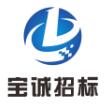 招  标  文  件采购方式：公开招标采购类型：货物类项目编号：GZBC20HG06008项目名称：广州市番禺水务投资集团有限公司属下子公司2020-2021年度（24个月）水表及水表配件采购项目广州宝诚招标代理咨询有限公司2020年6月10日 编制目   录第一章  投标邀请	3第二章  投标资料表	9第三章  用户需求书	12第四章  评分体系与标准	35第五章  投标文件格式	42第六章 投标人须知.......................................................................................................................................81第七章 合同专用条款...................................................................................................................................96第一章  投标邀请广州宝诚招标代理咨询有限公司（以下简称‘采购代理机构’）受广州市番禺水务投资集团有限公司（以下简称‘采购人’）委托，对广州市番禺水务投资集团有限公司属下子公司2020-2021年度（24个月）水表及水表配件采购项目进行国内公开招标，详情请参见招标文件。现将该项目招标文件（GZBC20HG06008）进行公示，公示期为2020年6月19日至2020年7月8日。欢迎符合条件的合格投标人参加投标，有关事项如下：本项目投标邀请及招标文件中所有时间均为24小时制北京时间，所有货币单位均为人民币元，所使用的计量单位均以《中华人民共和国法定计量单位》为准（特别注明除外）。项目编号：GZBC20HG06008项目名称：广州市番禺水务投资集团有限公司属下子公司2020-2021年度（24个月）水表及水表配件采购项目项目类型：货物类项目情况一览表：备注：服务详细内容、要求及执行标准详见招标文件中的“用户需求书”。投标人资格要求：具有独立承担民事责任的能力；具有良好的商业信誉和健全的财务会计制度；具有履行合同所必需的设备和专业技术能力；有依法缴纳税收和社会保障资金的良好记录；参加政府采购活动前三年内，在经营活动中没有重大违法记录；法律、行政法规规定的其他条件。投标人须为在中国境内注册并合法存续的法人或非法人组织；投标人必须是所投货物的生产厂家或授权经销商（投标人若为所投货物的生产厂家（制造商），须提供相关制造资历（需提供证明文件）；投标人若为所投货物的授权经销商，须提供所投货物的生产厂家（制造商）的授权证明文件；投标人所投货物的生产厂家必须具有专门的研究、测试或检测等机构，提供相关证明文件。（投标人若为所投货物的授权经销商，须提供所投货物的生产厂家（制造商）的专门的研发、测试或检测等机构证明文件）；投标人所投远传水表的生产厂家须有基表和电子模块的生产能力，且所投远传水表的电子模块与基表必须为同一生产厂家，提供相关证明文件（提供远传水表的计量器具型式批准证书）；所投其他水表须有基表的生产能力，提供省级或以上质量监督部门颁发的计量器具型式批准证书；投标人所投水表的生产厂家须持有省级或以上质量技术监督部门颁发的《中华人民共和国计量器具型式批准证书》，且本次采购的水表类型必须包括在许可范围内；投标人没有处于被责令停业或破产状态，且资产未被重组、接管和冻结，声明在经营活动及投标活动中三年内没有重大违法活动和涉嫌违规行为；投标人没有列入失信被执行人、重大税收违法案件当事人名单、政府采购严重违法失信行为记录名单，相关主体信用记录通过“信用中国”网站（www.creditchina.gov.cn）、中国政府采购网（www.ccgp.gov.cn）等渠道查询；本项目不接受联合体投标。7 采购代理机构只接受办理报名及登记手续购买本招标文件的供应商的投标。8 获取招标文件的时间、地点、方式及招标文件售价：8.1  获取招标文件时间：2020年6月19日至2020年7月8日，工作日9：00-12：00，14：00-17：00（法定节假日除外）8.2  获取招标文件地点：广州市番禺区南村镇敏捷上城国际一期2栋18068.3  获取招标文件方式：（供应商凭以下资料加盖单位公章购买招标文件）8.4 《公平竞争承诺书》复印件；（《公平竞争承诺书》格式点击下载）；8.5  有效的营业执照副本或事业单位法人证书复印件；8.6  税务登记证(地税或国税)副本复印件；（已三证合一则不需要提供。）8.7  依法缴纳税收和社会保障资金相关证明文件（如：社保部门、税务部门出具的证明等）；8.8  财务状况报告复印件，其他组织或投标人新成立不足一年，提供银行出具的资信证明材料复印件。8.9  投标人须为在中国境内注册并合法存续的法人或非法人组织；8.10  投标人必须是所投货物的生产厂家或授权经销商（投标人若为所投货物的生产厂家（制造商），须提供相关制造资历（需提供证明文件）；投标人若为所投货物的授权经销商，须提供所投货物的生产厂家（制造商）的授权证明文件；8.11  投标人所投货物的生产厂家必须具有专门的研究、测试或检测等机构，提供相关证明文件。（投标人若为所投货物的授权经销商，须提供所投货物的生产厂家（制造商）的专门的研发、测试或检测等机构证明文件）；8.12  投标人所投远传水表的生产厂家须有基表和电子模块的生产能力，且所投远传水表的电子模块与基表必须为同一生产厂家，提供相关证明文件（提供远传水表的计量器具型式批准证书）；所投其他水表须有基表的生产能力，提供省级或以上质量监督部门颁发的计量器具型式批准证书；8.13  投标人所投水表的生产厂家须持有省级或以上质量技术监督部门颁发的《中华人民共和国计量器具型式批准证书》，且本次采购的水表类型必须包括在许可范围内；8.14  投标人没有处于被责令停业或破产状态，且资产未被重组、接管和冻结，声明在经营活动及投标活动中三年内没有重大违法活动和涉嫌违规行为；8.15  投标人没有列入失信被执行人、重大税收违法案件当事人名单、政府采购严重违法失信行为记录名单，相关主体信用记录通过“信用中国”网站（www.creditchina.gov.cn）、中国政府采购网（www.ccgp.gov.cn）等渠道查询；8.16 本项目不接受联合体投标。8.17 购买招标文件经办人，需提供：8.18 经办人如是法定代表人，需提供法定代表人证明书及法定代表人身份证复印件；8.19 经办人如是投标人授权代表，需提供法定代表人授权委托书及授权代表身份证复印件；备注：1、以上资料参与正式投标时须放入投标文件中。2、已办理报名并成功购买招标文件的供应商参加投标的，不代表通过资格、符合性评审。为了提高效率，供应商可先下载“招标文件发售登记表（点击打开）”，填写后打印并与以上资料一并携带购买招标文件。8.20 投标人购买招标文件需按要求提供以上资料并经审查，只接受通过以上方式正式获取招标文件的投标人的投标。8.21 招标文件售价：招标文件每份人民币300.00元整，售后不退。（如需邮寄另加人民币50元特快专递费，售后不退。在任何情况下代理机构对邮寄过程中发生的迟交或遗失都不承担责任）。投标、开标时间及地点：9.1 投标文件递交时间：2020年7月9日13：30-14:009.2 投标截止及开标时间：2020年7月9日14:009.3 投标文件递交及开标地点：广州市新港西路82号广州交易所集团大楼B栋。10 本项目相关公告在以下媒体发布：10.1法定媒体：广州公共资源交易中心广交所集团番禺办事处网站（http://py.gzesg.com.cn/default.asp），并在番禺日报上刊登。相关公告在法定媒体上公布之日即视为有效送达，不再另行通知。10.2 补充媒体：采购代理机构网站（http://baochengdaili.com）上公布。11 供应商认为招标文件的内容损害其权益的，可以在公示期间或者自期满之日起七个工作日内以书面形式（加盖单位公章，电话咨询或传真或电邮形式无效）向采购人或者我司提出质疑，质疑书应包括的内容：具体的质疑事项、事实依据及相关确凿的证明材料、投标人名称及地址、授权代表姓名及其联系电话、质疑时间。质疑书应当署名并由法定代表人或授权代表签字并加盖公章。投标人递交质疑书时需提供质疑书原件、法定代表人授权委托书（应载明委托代理的具体权限及事项）及授权代表身份证复印件。采购人名称：广州市番禺水务投资集团有限公司采购代理机构：广州宝诚招标代理咨询有限公司地址：广州市番禺区南村镇敏捷上城国际一期2栋1806联系人：周先生联系方式：020-37887429邮政编码：511442电邮：GZBCZB@163.com传真：020-37887429网址：http://baochengdaili.com第二章  投标资料表该资料表的条款项号是《投标人须知》及《合同通用条款》条款项号对应的，或增加的条款，是对《投标人须知》及《合同通用条款》的补充、修改和完善，如果有矛盾的话，应以本资料表为准。第三章  用户需求书说明：投标人须对本项目为单位的服务进行整体响应，任何只对其中一部分内容进行的响应都被视为无效响应。 (标注“★”的技术指标为不可负偏离项，意向供应方未能满足上述任何一项标注“★”的技术参数或要求的，将导致评标文件无效。)一.设备清单:二.技术需求(一)、旋翼式液封水表1.规格：水表口径DN15～DN50，安装方式水平或立式，DN15-50采用旋翼湿式液封水表螺纹连接。2.使用条件：适用介质为自来水，水温≤40℃，压力等级为1.0MPa。★3.结构，材质和防腐要求：（1）主要外壳、机芯和部件组成，材质要求如下：（2）外壳内外表面采用静电喷塑处理，整表符合国家饮用水卫生标准。4.质量要求及执行标准。（1）水表的计数器与被测水隔开，能长期保持指示清晰，计数器的防水等级≥IP68。（2）产品执行国家计量检定规程JJG/162-2009及国家标准GB/T778.1.2.3-2007的相关规定。（3）水表计量等级的流量参数要求如下：（4）最大允许误差：在从包括最小流量在内到不包括分界流量的低区为±5%；在从包括分界流量在内到包括过载流量的高区为±2%。（5）连接件必须符合建设部CJ266-2008承压件尺寸和重量要求。（6）不受外界磁场干扰。（7）性能稳定、计量准确、始动流量小、使用寿命长。5.标识所有合格的产品，外壁需有持久的标记，标识有以下内容：（1）制造厂名称或商标；（2）产品型号；（3）公称通径；（4）工作压力；（5）生产年份；（6）水流指示。★6、水表度盘面或表壳应印有“番禺供水”字样。(二)、垂直螺翼式水表1.规格：水表口径DN50～DN200，采用垂直螺翼式液封水表。2.使用条件：适用介质为自来水，水温≤40℃，压力等级为1.0Mpa。3.结构，材质和防腐要求：（1）水表主要外壳、机芯和叶轮等部件组成，垂直螺翼式水表内置滤网，材质要求如下：（2）外壳内外表面采用静电喷塑处理，整表符合国家饮用水卫生标准。4.质量要求及执行标准。（1）计数器与被测水隔开，能长期保持指示清晰，计数器的防水等级≥IP68。（2）产品执行国家计量检定规程JJG/162-2009及国家标准GB/T 778.1.2.3-2007的相关规定。（3）水表计量等级的流量参数要求如下：（4）最大允许误差：在从包括最小流量在内到不包括分界流量的低区为±5%；在从包括分界流量在内到包括过载流量的高区为±2%。（5）连接件必须符合建设部CJ266-2008承压件尺寸和重量要求。（6）不受外界磁场干扰。（7）性能稳定、计量准确、始动流量小、使用寿命长。5.标识所有合格的冷水表，外壁应有持久的标识。标识包括以下内容：（1）制造厂名称或商标；（2）产品型号；（3）公称通径；（4）工作压力；（5）生产年份；（6）水流指示。★6、水表度盘面或表壳应印有“番禺供水”字样。(三)、超声波水表1. 产品标准：GB/T778.1.2.3-20072. 最大工作压力1.6MPa3. 水温范围50摄氏度以下。4. 超声波原理计量，结构形式为一体式，DN40至DN200为不锈钢表壳，DN250至DN300为球墨铸铁。5. 内置锂电池，无须外部供电，锂电池寿命为15年以上。6. 防水等级IP687. 信号输出Mod-Bus或4-20mA输出8. 连接方式为法兰连接。符合ISO标准。9. 压损等级为△P16。10. 累计流量数显12位，多功能数字显示屏，至少同屏幕可显示包含：累计流量、瞬时流量、水流方向、水温。11. 水表计量等级的流量参数要求如下：12. 最大允许误差：在从包括最小流量在内到不包括分界流量的低区为±5%，在从包括分界流量在内到包括过载流量的高区为±2%。13. 连接件必须符合建设部CJ266-2008承压件尺寸和重量要求。★14、水表度盘面或表壳应印有“番禺供水”字样。(四)、可拆卸螺翼式水表1. 水表参数符合国家标准GB/T 778.1.2.3-2007规定。2. 结构为水平螺翼式可拆卸式。3.防水等级为IP68。4. 温度等级：T30。5. 压力等级：MAP10。6. 压力损失等级：△P63。7. 水表计量等级的流量参数要求如下：8. 最大允许误差：在从包括最小流量在内到不包括分界流量的低区为±5%；在从包括分界流量在内到包括过载流量的高区为±2%。★9、水表度盘面或表壳应印有“番禺供水”字样。(五)、可拆卸螺翼式发讯水表——WPD水表1. 水表参数符合国家标准GB/T 778.1.2.3-2007规定，结构为水平螺翼式可拆卸式。2. 螺翼式叶轮经水动力平衡处理。3. 计数器可360度旋转，方便读数，防水等级为IP68。4. 温度等级：T30。5. 压力等级：MAP10。6. 压力损失等级：△P25。7. 水表计量等级的流量参数要求如下：8. 最大允许误差：在从包括最小流量在内到不包括分界流量的低区为±5%；在从包括分界流量在内到包括过载流量的高区为±2%。9. 可配置磁发讯传感器等装置实现数据远传监控功能。（此条款为不可偏离）★10、水表度盘面或表壳应印有“番禺供水”字样。(六)、光电直读远传水表（一）技术标准产品所有指标应符合以下国家或行业标准GB/T778（1.2.3）-2007《封闭满管道中水流量的测量饮用冷水水表和热水水表》JJG 162—2009   《冷水水表》CJ266-2008  《饮用水冷水水表安全规则》CJ/T 224-2012《电子远传水表》CJ/T 188 《户用计量仪表数据传输技术条件》（二）技术要求★ 1.指示装置为机械式，机电转换方式为直读式。水表信号传感器类型为对射式光电编码直读式，要求4位字轮必须全部采用直读方式，无需借助软件判别，需达到仟位直读。无需初始化，无累计误差。2.远传水表采用总线制M-BUS无源直读式，平时无需供电只需在抄表瞬间供电，要求水表具有光电管透射式方式。3.考虑到电子元器件防水要求，基表形式应为干式，采用旋翼式机芯（DN50采用可拆卸螺翼式），Q3/Q1≥80，电子装置外壳的防尘、防潮能力为IP65防护等级，表内电子装置达到IP68防护等级。4.组网形式要求采用GPRS无线联网式，每个单元或每幢楼安装一个集中器，集中器通过GPRS无线网络直接发送至服务器。5.水表到集中器之间的数据的传输方式采用M-BUS总线方式。水表到集中器之间的线管材质要求采用镀锌管及管件进行封包。6.要求水表采用防磁设计，不受外界磁场干扰。7.接口：M-BUS通信速率：2400bps传输距离：≦1200m数据准确性：电子读数与计数器字轮读数完全一致工作方式：间歇（抄表时上电，抄完即断电）瞬间工作电压：24V～36V瞬间工作电流：待机时小于2mA，读表时小于20mA工作温度：0.1℃～40℃（冷水表）；停电及线路损坏对数据不产生任何影响，也不会丢失数据无须备用电源抗强磁场和光电等干扰和攻击8.适用安装环境为B级，适应电磁环境为E1级。（三）水表计量特性1.常用流量（Q3），量程比（Q3/Q1）的值按下表执行2.常用流量（Q3）与过载流量（Q4）的关系Q4/Q3=1.25。3.水表的准确度等级为2级。4.水表的温度等级：水温应在水表的入口处测量，温度等级为T30。5.远传抄表系统准确率必须达到99.5%以上。（四）水表说明性标志★1.水表表盘上需打上“番禺供水”的标识。2. 水表上应清楚、永久地标志制造年份和编号。（伍）水表技术特性及材料要求1.水表机芯材料应采用符合国家标准的耐磨损的工程塑料。2.水表内所有接触水的零部件应采用通常认为是无毒、无污染、无生物活性的材料制造，符合建设行业标准《饮用水冷水水表安全规则（CJ266-2008）》。整体水表的制造材料应抗内、外部腐蚀。（六）抄表数据格式及软件要求数据格式必须符合营业收费系统提供的标准格式：1.抄表数据记录中至少应该包含远传水表唯一标识编号、抄表年月、抄表日期、本次抄码、水量、抄表标志。2.抄表数据记录中远传水表唯一标识编号、抄表年月、抄表日期、本次抄码、水量、抄表标志不允许为空值。详细数据格式要求以本公司营业收费系统采用的远传表抄表数据接口规范为准。意向供应方须按采购方的已有系统进行对接，并直至能正常运行，并由意向供应方承担相关费用,采购方负责协调系统软件公司开放接口并提供相应的配合。★3.意向供应方需免费提供后台抄表管理软件。单价包含除基表安装外的远传水表、远传设备、系统调试与安装等费用(七)、GPRS数据监测仪的技术要求（A）GPRS数据监测仪（又名遥测终端机）主要用于大口径水表的流量数据、压力数据远传监控。系统提供多种输入输出接口资源：1、 2路12位模拟量采集，内阻250欧姆，标准4~20mA（1~5VDC）输入，也可在20mA范围内任意输入，量程和零点可任意设置。2、8路脉冲量/开关量输入，脉冲量与开关量输入通过软件设置。3、1个24VDC（I<45mA）输出，为压力变送器等小型一次仪表提供电源，电池供电时也有此功能。（B）报警功能：脉冲量报警，改变开关量状态报警，模拟量上下限报警（如供水管网压力报警），流量报警（如瞬时流量过大和过小报警），信号报警、模拟湿度报警、电池电压报警等，并以短信或电话的形式通知负责人，同时可设置至少2个报警电话号码。（C）系统采用移动或联通的GPRS通信平台。（D）数据定时保存，时间间隔可设置（1分钟~2小时），共保存至少150000条数据。（E）数据定时上传，可同时设置四个总台电话号码和两个IP（GPRS）地址，上发时间间隔可独立设置（1分钟~1天）。（F）数据自动补发功能，即当上次发不成功数据时，下一次如果发送成功，将自动补发上次发不成功的数据，在数据有效的保存期内都能补发。（G）外壳采用全密封防水设计，可适应野外露水和被水浸泡符合IP68标准。（H）供电方式为内置锂电池，无须外接市电。（I）单价包含配套不锈钢设备箱：主要用于GPRS数据监测仪设备保护箱，材质要求为304不锈钢。(八)、(NBIOT)无线远传水表NB-IoT远传水表采用分体结构设计，电子部分与基表各自独立组成不采取任何形式的线束连接，满足电子部分或基表的分别可更换要求，机电转换技术采用无磁传感数据采集技术。提供的NB-IoT远传水表须包含6年通信费用。1、技术标准货物所有指标应符合以下国家或行业相关标准的最新版本:1）GB/T778  《饮用冷水水表和热水水表》2）JJG162《冷水水表》4) CJ/T224  《电子远传水表》5）CMA/WM778《小口径饮用水冷水表表壳技术规范》6）JG/T162  《住宅远传抄表系统》2、水表基表要求2.1流量参数：表1 基表流量参数2.2准确度等级：2级2.3压力等级：≥1.6MPa2.4防护等级：IP68，不进灰尘，满足长期浸水的要求。2.5 2.6连接件：基表需配套不低于59铜铜质接管螺母，含密封垫圈。2.8 机械字轮位数：指示到m³的位数为5位，即满行度99999m³。2.10标志：在水表表盘上按招标方要求印制相关字样和条形码。2.11表壳为球墨铸铁或铜，且符合CMA/WM778《小口径饮用水冷水表表壳技术规范》相关要求。2.12表内所有接触水的零部件应采用无毒、无污染、无生物活性的材料。2.13计数器工作环境：无要求，但是必须说明投标货物的干/湿式类型，以及计量机构设计的特点。2.14本次招标的水表基表必须选用水平安装的普通机械干式/湿式水表。必须具有机械读数和电子数双计量方式，确保计量的准确性和可靠性。2.15 说明性标志：水表上应明显、永久地标志以下信息：—计量单位：立方米（m3）。—制造厂厂名或商标。—流动方向。—公称口径。—Q3 值，Q3/Q1 的比值。—制造计量器具许可证标志和编号。2.16招标方有权根据实际情况对水表参数及要求进行合理调整。3、水表电子设备要求3.1 日上报成功率：≥99% ，机电转换误差精确至升位时，抄读准确率：≥99%，机电转换误差精确至吨位时，抄读准确率：≥99.99%。3.2年故障率≤1%。3.3 温度范围：适应工作环境温度范围，0.1℃～55℃。3.4 湿度范围：水表适应工作环境湿度范围， 40℃时为0%～100%，远传读数装置在40℃至少为93%。3.5 安装环境等级：户外C级、建筑物类B级。3.6电磁环境等级：E1级。3.7防护等级：IP68，不进灰尘，满足长期浸水的要求。3.8数据采集精度：精确到L位，即满行度99999.999m³。3.9内置电池：锂电池且可独立更换，在上报频次为1次/日时，保证可连续使用≥6年。3.10使用寿命：电子设备的使用寿命≥12年。3.10数据存储：可存储数据≥30天，当存满存储介质时，新采集的数据自动覆盖最早数据3.11水表电子设备不得破坏基表结构，不得影响人工抄读到升位。3.12通讯方式及要求：3.12.1采用本地通信运营商的NB-IoT网络实现数据传输，并提供属地化日常通信运维服务，通信模组采用UDP协议且入网时要具备空闲态重选功能，避免单一锁频。3.12.2 NB-IoT远传水表须通过国家物联网通信产品质量监督检验中心出具的产品检验，并获得合格的检测报告。3.13投标方需提供可无缝接入我司指定平台的承诺函。3.14电子装置（数据采集和数据传输）必须与基表结合牢固且不影响基表抄读。电子装置初始底度与基表行度一致，并且入网成功可进行数据传输。4、电子设备功能要求电子设备功能应满足以下要求：4.1 数据上报：4.1.1 每日周期上报：上报前一天24小时数据，数据包含每30分钟记录一次的数据，共48个记录信息等。4.1.2 密集周期上报：从设置的起始时间算起4个小时，每5分钟一个点，共48个点正负累计流量。4.1.3支持本地触发上报功能。4.2 补包功能：当本次数据上报不成功时，下个上报周期数据自动补包，在数据有效保存期内的数据都可以补包。4.3 数据上报消息：数据上报消息要求在一个完整的消息报文中上送。4.4 设置功能：可通过水表应用平台或红外手持设备进行设置。4.4.1高频率周期上报设置：通过应用平台设置更改发送频率，最小做到1小时周期上报。4.4.2 水表底数设置：通过近端手持终端设备，设置水表初始读数，保证电子读数与水表机械读数同步。4.4.3 水表编号设置：可通过近端手持终端设备或水表应用平台，设置水表内电子编号。4.4.4 IP、端口设置：可通过近端手持设备和水表应用平台，设置IP、端口。4.4.5周期上报离散设置：通过水表电子地址号随机离散，把上报的时间点离散，10S最小估长，默认0点到8点内离散。4.4.6 上报重发机制设置：上报不成功，水表数据进行重发，重发次数可设，默认2次，最大可设置为4次。4.4.7告警设置：对电压告警、磁干扰告警、电子模块分离告警、过流流量告警、反流流量告警均可设置立即告警或周期告警（默认周期告警）。且可设置过流流量告警、反流流量告警持续时间和告警阀值。4.5 告警功能：可对电池欠压、磁干扰、电子模块分离、过流流量、反流流量进行告警。4.5.1 电压告警：水表电池欠压时，默认随周期上报数据进行告警，支持上报当前电池电压。当开启立即告警时，每日仅在首次发生时立即唤醒水表主动上报一次，并且随周期上报数据一起上报。4.5.2磁干扰告警：水表受到磁干扰时，默认随周期上报数据进行告警。当开启立即告警时，每日仅在首次发生时立即唤醒水表主动上报一次，并且随周期上报数据一起上报。4.5.3电子模块分离告警：水表电子模块与基表分离时，默认随周期上报数据进行告警。当开启立即告警时，每日仅在首次发生时立即唤醒水表主动上报一次，并且随周期上报数据一起上报。4.5.4过流流量告警：水表（默认30分钟）持续流量＞过流告警阀值（默认Q4），默认随周期上报数据进行告警。当开启立即告警时，每日仅在首次发生时立即唤醒水表主动上报一次，并且随周期上报数据一起上报。4.5.5反流流量告警：水表（默认30分钟）持续反流流量＞反流告警阀值（默认Q2），默认随周期上报数据进行告警。当开启立即告警时，每日仅在首次发生时立即唤醒水表主动上报一次，并且随周期上报数据一起上报。4.6 时间校对：数据周期上报时，通过NB-IoT芯片进行校对。4.7 数据加密：水表终端至我司水表应用平台采取128位高级加密标准，AES-128加密、解密算法。5.报价单价包含除基表安装外的水表、无线远传设备（无线无磁传感模块、手持机等）、系统软件和人工调试等直至实现无线手持式远传抄表功能的费用。备注：第四章  评分体系与标准本评标办法采用综合评分法，技术分值40%，商务分值30%，价格分值30%。评标步骤：评标委员会先进行投标文件初审，对通过初审的投标文件进行技术、商务及价格的详细评审最后评标委员会出具评标报告。评分及其统计：按照评标程序、评分标准以及权重分配的规定，评标委员会各成员分别就各个投标人的技术状况、商务状况及其对招标文件要求的响应情况进行评议和比较，评出其技术评分和商务评分、价格评分相加得出其综合得分。资格性审查表项目名称：广州市番禺水务投资集团有限公司属下子公司2020-2021年度（24个月）水表及水表配件采购项目符合性审查表商务、技术评审分项备注：招标文件要求提交的与评价指标体系相关的各类有效资料，投标人如未按要求提交的，该项评分为零分。技术、商务评分去掉一个最高分和一个最低分后余下的评委评分分值的算术平均值（四舍五入后，小数点后保留两位有效数）第五章  投标文件格式投标文件包装封面参考投标文件目录表项目名称：广州市番禺水务投资集团有限公司属下子公司2020-2021年度（24个月）水表及水表配件采购项目项目编号：GZBC20HG06008投  标  函致：广州宝诚招标代理咨询有限公司我方确认收到贵方广州市番禺水务投资集团有限公司属下子公司2020-2021年度（24个月）水表及水表配件采购项目服务内容及相关服务的招标文件（项目编号：GZBC20HG06008），    (投标人名称、地址)   作为投标人已正式授权    (被投标人授权代表全名、职务)   为我方签名代表，签名代表在此声明并同意：我们愿意遵守采购代理机构招标文件的各项规定，自愿参加投标, 并已清楚招标文件的要求及有关文件规定，并严格按照招标文件的规定履行全部责任和义务。我们同意本投标自投标截止之日起90天内有效。如果我们的投标被接受，则直至合同生效时止，本投标始终有效并不撤回已递交的投标文件。我们已经详细地阅读并完全明白了全部招标文件及附件，包括澄清（如有）及参考文件，我们完全理解本招标文件的要求，我们同意放弃对招标文件提出不明或误解的一切权力。我们同意提供招标采购单位与评标委员会要求的有关投标的一切数据或资料。我们理解招标采购单位与评标委员会并无义务必须接受最低报价的投标或其它任何投标，完全理解采购代理机构拒绝迟到的任何投标和最低投标报价不是被授予中标的唯一条件。如果我们未对招标文件全部要求作出实质性响应，则完全同意并接受按无效投标处理。 我们证明提交的一切文件，无论是原件还是复印件均为准确、真实、有效、完整的，绝无任何虚假、伪造或者夸大。我们在此郑重承诺：在本次招标采购活动中，如有违法、违规、弄虚作假行为，所造成的损失、不良后果及法律责任，一律由我公司（企业）承担。我们是依法注册的法人，在法律、财务及运作上完全独立于（采购人）和广州宝诚招标代理咨询有限公司（采购代理机构）。所有有关本次投标的函电请寄：  （投标人地址）     备注：本投标函内容不得擅自删改，否则视为无效投标。（此表须另附在开标小信封中。）法定代表人或投标人授权代表（签名或盖章）：职务：                    投标人名称:                         投标人公章：           电话：                传真：              邮编：   投标人资格声明函广州宝诚招标代理咨询有限公司： 关于贵公司　　　年　　月　　日发布广州市番禺水务投资集团有限公司属下子公司2020-2021年度（24个月）水表及水表配件采购项目（项目编号：GZBC20HG06008）的采购公告，本公司（企业）愿意参加投标，并声明：本公司（企业）具备本次项目所需资格条件，并已清楚招标文件的要求及有关文件规定，并承诺在本次招标采购活动中，如有违法、违规、弄虚作假行为，所造成的损失、不良后果及法律责任，一律由我公司（企业）承担。   特此声明！单位名称：　　　　　　　　　　　　　　　　　法定代表人或投标人授权代表（签名或盖章）：单位地址：　　　　　　　　　　　　　　　　　单位公章：邮政编码：　　　　　　　　　　　　　　　　　日期：联系电话：格式3承 诺 函本公司                （组织机构代码证号：                    ）为              项目（交易编号：             ）的投标人。如本公司被确认为该项目的供应方，承诺按采购方提交的合同版本来签署《采购合同》。附件：《采购合同》投标人（签章）：   年    月    日格式4公平竞争承诺书本公司郑重承诺：本公司保证所提交的相关资质文件和证明材料的真实性，有良好的历史诚信记录，并将依法参与广州市番禺水务投资集团有限公司属下子公司2020-2021年度（24个月）水表及水表配件采购项目的公平竞争，不以任何不正当行为谋取不当利益，否则承担相应的法律责任。  （公司名称，加盖公章）格式5法定代表人授权委托书本授权委托书声明：注册于    （投标人地址）  的  （投标人名称）    在下面签名的（法定代表人姓名、职务）在此授权（被授权人姓名、职务）作为我公司的合法代理人，就   （项目名称、项目编号）   的招投标活动，采购合同的签订、执行、完成和售后服务，作为投标人代表以我方的名义处理一切与之有关的事务。被授权人（投标人授权代表）无转委托权限。本授权书自法定代表人签字之日起生效，特此声明。随附《法定代表人证明》投标人名称（盖公章）：地      址：法定代表人（签字或盖章）：                         签字日期：     年   月   日被授权人（投标人授权代表）（签字或盖章）： 说明：1．法定代表人亲自签署《投标函》并亲自参加投标的，则无需提交本《法定代表人授权委托书》文件。2．《投标函》由委托代理人签署的，则须提交有单位公章、法定代表人的亲笔签名或盖章、被授权人的亲笔签名或盖章的本文件，三者缺一不可。格式6法定代表人证明书______________同志，现任我单位         职务，为法定代表人，特此证明。有效日期与本公司投标文件中标注的投标有效期相同。签发日期：     年   月   日附：营业执照（注册号）：                       经济性质：主营（产）：兼营（产）： 投标人名称：（盖公章）： 地址：日期：格式7开标一览表(报价表)投标人名称：                                                   项目编号：说明：1、各投标单位报价时须同时提供开标一览表（报价表）及项目价格明细表，否则报价无效。各投标单位须在电子文档中提交EXCEL版本的汇总表以便验算。投标人名称（盖公章）：                             法定代表人或投标人授权代表（签名或盖章）：              职务：         日期：         备注：在正、副本的投标文件中，并另封装一份于开标小信封中。项目价格明细表备注： 1、各投标单位报价时须同时提供开标一览表（报价表）及项目价格明细表，否则报价无效。2、各投标单位所报单价、总价不得高于项目价格明细表的限价，否则报价无效。格式8投标服务方案主要内容应包括但不限于以下内容（格式自定）：旋翼式液封水表；（详见  页）所投产品的专利与水表认证情况；（详见  页）超声波水表计量性能；（详见  页）水平螺翼式水表制造能力；（详见  页）可拆卸螺翼式发讯水表；（详见  页）光电直读远传水表原理和基表形式NBIOT无线远传水表；（详见  页）生产设备的配置情况；（详见  页）机械水表生产厂家制造年限；（详见  页）投标人名称（盖公章）：                             法定代表人或投标人授权代表（签名或盖章）：              职务：         日期：         格式9投标人基本情况表公司基本情况公司名称：                                电话号码：                            地    址：                                传    真：                             注册资金：                                经济性质：                            公司开户银行名称及账号：     营业注册执照号：   公司简介文字描述：发展历程、经营规模及服务理念、技术力量、财务状况、管理水平等方面进行阐述。投标人获得国家有关部门颁发的资质：   我/我们声明以上所述是正确无误的，您有权进行您认为必要的所有调查。投标人名称（盖公章）：                             法定代表人或投标人授权代表（签名或盖章）：              职务：         日期：         格式10用户需求响应一览表说明：投标人必须对应招标文件的用户需求书条款逐条应答并按要求填写下表。投标人名称：                                            项目编号：GZBC20HG06008投标人名称（盖公章）：                             法定代表人或投标人授权代表（签名或盖章）：              职务：         日期：         格式11招标代理服务费承诺书广州宝诚招标代理咨询有限公司:本公司       (投标人名称)        在参加在贵公司举行的广州市番禺水务投资集团有限公司属下子公司2020-2021年度（24个月）水表及水表配件采购项目(项目编号：GZBC20HG06008)的招标中如获中标，我公司保证按照招标文件规定缴纳"招标代理服务费"后，凭领取人身份证复印件并加盖公章领取《中标通知书》。如采用电汇或银行转账，须同时递交招标代理服务费缴费凭证复印件并加盖公章。如我方违反上款承诺，愿凭贵公司开出的相关通知，同意广州宝诚招标代理咨询有限公司办理支付手续，扣除我司提交的全部投标保证金，并愿承担全部由此引起的法律责任。特此承诺!投标人名称(盖公章):投标人地址:电话:传真:法定代表人或投标人授权代表（签名或盖章）：签署日期:格式12退投标保证金说明我方为广州市番禺水务投资集团有限公司属下子公司2020-2021年度（24个月）水表及水表配件采购项目的投标（项目编号为：GZBC20HG06008）所提交的投标保证金   （大写金额）   元，请退还投标保证金   （小写金额）     元，请划到以下账户：备注：此表须附在开标小信封中。当投标人收到中标通知书或招标结果通知书，申请退还投标保证金时，招标采购单位按其填写在“退投标保证金说明”上的内容，按规定退还投标人的投标保证金。投标人（公章）：日  期：第六章 投标人须知一、说明适用范围本招标文件适用于本投标邀请中所述项目的采购招标。监管部门及招标采购单位监管部门指同级或上级主管部门。招标采购单位指采购人及采购代理机构。采购人指依法进行本次采购的国家机关、事业单位和团体组织。本招标文件投标资料表中所述的采购人已拥有一笔资金来源已落实。采购人计划将一部分或全部资金用于支付本次采购后所签订合同项下的款项。采购代理机构指依照中华人民共和国财政部令2010年第61号《政府采购代理机构资格认定办法》取得财政部门认定资格的专业服务机构。本次采购的代理机构名称、地址、电话和传真见投标资料表。合格的投标人投标人是响应招标并且符合招标文件规定资格条件和参加投标竞争的法人、其他组织或者自然人。合格的投标人具有独立承担民事责任的能力；具有良好的商业信誉和健全的财务会计制度；具有履行合同所必需的设备和专业技术能力；有依法缴纳税收和社会保障资金的良好记录；参加政府采购活动前三年内，在经营活动中没有重大违法记录；法律、行政法规规定的其他条件；只有在法律上和财务上独立、合法运作并独立于采购人和政府采购代理机构的供货商才能参加投标；符合投标邀请“合格投标人资格要求”的特殊条款。不得参与本采购项目中同一包组竞争的供应商除联合体外，不同的供应商之间有下列情形之一的，不接受作为参与本采购项目中同一包（组）竞争的供应商：彼此存在投资与被投资关系的；彼此的经营者、董事会（或同类管理机构）成员属于直系亲属或配偶关系的。中标人是指经法定程序确定并授予合同的投标人。合格的工程、货物、服务工程是指建设工程，包括建筑物和构筑物的新建、改建、扩建、装修、拆除等。合格的工程是指按国家制定的《工程施工质量验收规范》合格标准要求完成的工程。“服务”是指投标人按招标文件规定完成的全部服务内容，其中包括完成服务所需的货物，及须承担的技术支持、培训和其它伴随服务。 “货物”是指投标人制造或组织符合招标文件要求的货物等。投标的货物必须是其合法生产、合法来源的符合国家有关标准要求的货物，并满足招标文件规定的规格、参数、质量、价格、有效期、售后服务等要求。投标人提供的所有服务，其质量、技术等特征必须符合国家、行业现行法律、法规的相关标准及广州市番禺区人民政府有国有资产监督管理局文件番国资文[2014]373号文及其实施条例的有关规定及用户需求。采购人有权拒绝接受任何不合格的服务，由此产生的费用及相关后果均由供应商自行承担。投标人应保证本项目的投标技术、服务或其任何一部分不会产生因第三方提出侵犯其专利权、商标权或其他知识产权而引起的法律和经济纠纷；如果投标人不拥有相应的知识产权，则须在报价中包括合法获取该知识产权的相关费用，并在投标文件中附有相关证明文件。如因第三方提出其专利权、商标权或其他知识产权的侵权之诉，则一切法律责任由投标人承担。投标费用投标人应承担所有与准备和参加投标有关的费用。不论投标的结果如何，招标采购单位均无义务和责任承担这些费用。采购信用担保履约担保，是指由专业担保机构为投标人支付履约保证金的义务向采购人提供的保证担保。中标人未按采购合同履行约定义务而应实际支付保证金的，由专业担保机构按照担保函约定履行担保责任。投标人可以自行选择是否采取履约担保函的形式交纳履约保证金。融资担保，是指由专业担保机构为投标人向银行融资提供的保证担保。投标人可以自愿选择是否采取融资担保的形式为采购履约进行融资。融资专业担保机构的选择。除非投标资料表中另有规定，投标人必须选定中国投资担保有限公司、广东省融资再担保公司、东莞市金鼎融资担保公司任一家作为专业担保机构。二、招标文件招标文件的编制依据与构成本招标文件的编制依据是广州市番禺区人民政府有国有资产监督管理局文件番国资文[2014]373号文及其配套的法规、规章、政策。招标文件共七章，分装两册。由下列文件以及在招标过程中发出的澄清、修改和补充文件组成，各册的内容如下：第一章　投标邀请第二章　投标资料表第三章　用户需求书第四章　评分体系和标准第五章  投标文件格式第六章　投标人须知第七章　合同通用条款投标人应认真阅读、并充分理解招标文件的全部内容（包括所有的补充、修改内容重要事项、格式、条款和技术规范、参数及要求等）。投标人没有按照招标文件要求提交全部资料，或者投标文件没有对招标文件在各方面都作出实质性响应是投标人的风险，有可能导致其投标被拒绝，或被认定为无效投标或被确定为投标无效。本招标文件的解释权归“广州宝诚招标代理咨询有限公司”所有。招标文件的澄清任何要求对招标文件进行澄清的投标人，均应以书面形式在投标截止时间十五日以前通知招标采购单位。采购代理机构将组织采购人对投标人所要求澄清的内容均以书面形式予以答复。必要时，招标采购单位将召开答疑会，并将会议内容以书面形式发给每个购买招标文件的潜在投标人，答复中不包括问题的来源。投标人在规定的时间内未对招标文件提出澄清或疑问的，招标采购单位将视其为无异议。对招标文件中描述有歧意或前后不一致的地方，评标委员会有权进行评判，但对同一条款的评判应适用于每个投标人。除非依本须知第8.1规定的有必要时或投标资料表中另有规定，不举行项目集中答疑会或现场考察，如举行集中答疑会或现场考察的，则按以下规定：在投标资料表中规定的日期、时间和地点组织公开答疑会或现场考察；潜在投标人对本项目提出的疑问，需在答疑会或现场考察召开日前至少一个工作日将问题清单以书面形式（加盖公章）提交至代理机构，潜在投标人代表于上述的时间和地点出席答疑会或现场考察；已购买招标文件的投标人如不出席答疑会或现场考察视为对招标文件所有内容无任何异议。招标文件的修改无论出于何种原因，招标采购单位可主动地或在解答投标人提出的疑问时对招标文件进行修改，招标采购单位对已发出的招标文件进行必要修改的，应当在招标文件投标资料表中所述提交投标文件截止时间十五日前，在主管部门指定的采购信息发布媒体上发布更正公告，并以书面形式通知所有招标文件收受人。除投标资料表中另有规定，澄清或修改时间距投标截止时间不足十五日的，采购人或采购代理机构在征得已获取招标文件的潜在投标人同意并书面确认后，可不改变投标截止时间。招标文件的修改内容是招标文件的组成部分，将以书面形式通知所有购买招标文件的潜在投标人，并对潜在投标人具有约束力。潜在投标人在收到上述通知后，应立即以书面形式向招标采购单位确认。如在24小时之内无书面回函则视为同意修改内容，并有责任履行相应的义务。三、投标文件的编制投标的语言投标人提交的投标文件以及投标人与招标采购单位就有关投标的所有来往函电均应使用中文书写。投标人提交的支持资料和已刷的文献可以用另一种语言，但相应内容应附有中文翻译本，在解释投标文件的修改内容时以中文翻译本为准。对中文翻译有异议的，以权威机构的译本为准。投标文件的构成投标人编写的投标文件应包括初审文件、技术文件、商务文件，编排顺序参见投标文件格式。投标文件的构成应符合法律法规及招标文件的要求。投标文件的编写投标人应完整、真实、准确地填写招标文件中提供的投标函、开标一览表(报价表)、投标分项报价表（如适用）以及招标文件中规定的其它所有内容。投标人对招标文件中多个包组进行投标的，其投标文件的编制可按每个包组的要求分别装订和封装。投标人应当对投标文件进行装订，对未经装订的投标文件可能发生的文件散落或缺损，由此造成的后果和责任由投标人承担。投标人必须对投标文件所提供的全部资料的真实性承担法律责任，并无条件接受招标采购单位及采购监督管理部门等对其中任何资料进行核实的要求。如果因为投标人的投标文件只填写和提供了本招标文件要求的部分内容和附件，或没有提供招标文件中所要求的全部资料及数据，由此造成的后果和责任由投标人承担。投标货币投标人所提供的货物均应以人民币报价。联合体投标除非投标邀请中另有规定，不接受联合体投标。如果投标邀请中规定允许联合体投标的，则必须满足：以联合体形式参加投标的，联合体各方均必须符合本须知“合格的投标人”的一般规定，并至少有一方符合“合格的投标人”的特殊条款要求； 联合体投标的，必须提供各方签订的共同投标协议，明确约定各方承担的工作和相应的责任，由同一专业的单位组成的联合体，按照同一资质等级较低的单位确定资质等级。联合体各方签订共同投标协议后，不得再以自己名义单独在同一项目（或包组）中投标，也不得组成新的联合体参加同一项目（或包组）投标；联合体投标的，可以由联合体中的一方或者共同提交投标保证金，以一方名义提交投标保证金的，对联合体各方均具有约束力；联合体中标的，联合体各方应当共同与采购人签订合同。关于关联企业除联合体外，法定代表人或单位负责人为同一个人或者存在直接控股、管理关系的不同供应商，不得同时参加同一项目或同一子项目的投标。如同时参加，则评审时将同时被拒绝。关于分公司投标 对可接受分公司投标的项目，分公司投标的，需提供具有法人资格的总公司的营业执照副本复印件及授权书，授权书须加盖总公司公章。总公司可就本项目或此类项目在一定范围或时间内出具授权书。已由总公司授权的，总公司取得的相关资质证书对分公司有效，法律法规或者行业另有规定的除外。关于提供前期服务的供应商为采购项目提供整体设计、规范编制或者项目管理、监理、检测等服务的供应商，不得再参加该采购项目的其他采购活动。证明投标人合格和资格的文件投标人应提交证明其有资格参加投标和中标后有能力履行合同的文件，并作为其投标文件的一部分。如果投标人为联合体，应提交联合体各方的资格证明文件、共同投标协议并注明主体方及各方拟承担的工作和责任。否则，将导致其投标无效。投标人提交的资格证明文件应证明其满足本须知定义的合格投标人。证明服务的合格性和符合招标文件规定的文件投标人应提交证明文件，证明其拟投标的服务的合格性符合招标文件规定。该证明文件作为投标文件的一部分。 证明服务与招标文件的要求相一致的文件，可以是文字资料、图纸和数据，它包括： 服务主要内容、方案、质量、标准指标等的详细说明； 对照招标文件服务内容与要求，逐条说明所提供服务已对招标文件的服务内容与要求作出了实质性的响应，并申明与服务内容与要求条文的偏差和例外。特别对有具体参数要求的指标，投标人须提供所投服务的具体参数值。投标人在阐述时应注意招标文件的服务内容、要求和标准。投标人在投标中要实质上满足或超过招标文件的要求。 投标保证金投标人应按投标资料表中规定的金额和期限缴纳投标保证金，并作为其投标文件的组成部分。如无质疑或投诉，未中标的投标人保证金，在中标通知书发出后五个工作日内不计利息原额退还；如有质疑或投诉，招标采购单位将在质疑和投诉处理完毕后不计利息原额退还。中标人的投标保证金，在中标人与采购人签订采购合同后五个工作日内不计利息原路退还。下列任一情况发生时，投标保证金将不予退还：投标人在招标文件中规定的投标有效期内撤回其投标；中标后无正当理由放弃中标或中标人在规定期限内未能根据本须知规定签订合同；将中标项目转让给他人，或者在投标文件中未说明，且未经采购人同意，违反招标文件规定，将中标项目分包给他人的；中标人未按本须知规定交纳招标代理服务费。投标有效期投标应自投标资料表中规定的投标文件递交截止时间起，并在投标资料表中所述期限内保持有效。投标有效期不足的投标将被视为非实质性响应，视为无效投标。特殊情况下，在原投标有效期截止之前，采购代理机构可要求投标人延长投标有效期。这种要求与答复均应以书面形式提交。投标人可拒绝采购代理机构的这种要求，其投标保证金将不会被没收，但其投标在原投标有效期期满后将不再有效。同意延长投标有效期的投标人将不会被要求和允许修正其投标，而只会被要求相应地延长其投标保证金的有效期。在这种情况下，本须知有关投标保证金的退还和没收的规定将在延长了的有效期内继续有效。投标文件的式样和签署投标文件的式样：投标人应准备一份投标文件正本、电子文件和投标资料表中规定数目的副本，投标文件的副本可采用正本的复印件。每套投标文件须清楚地标明“正本”或“副本”。若副本与正本不符，以正本为准。投标文件的签署：投标文件的正本需打印或用不褪色墨水书写，招标文件要求签名的由法定代表人或经其正式授权的代表签字，投标文件每一页均要求加盖投标人公章，副本可以复印，与正本具有同等法律效力。授权代表须将以书面形式出具的《法定代表人授权委托书》附在投标文件中；投标文件中的任何重要的插字、涂改和增删，必须由法定代表人或经其正式授权的代表在旁边签章或签字才有效。四、投标文件的递交投标文件的密封和标记为方便开标唱标，投标人应将开标一览表(报价表)、投标保证金缴付凭证、法定代表人证明书或法定代表人授权委托书、电子文件和退投标保证金说明函一起密封提交，若本项目（或包组）接受联合体投标，则联合体投标，应将各方共同签署的《联合投标协议》和《投标联合体授权主体方协议书》一并提交，并在信封上标明“开标信封”的字样。投标人应将投标文件正本和所有的副本分开密封装在单独的信封中，且在信封上标明“正本”、“副本”字样。投标文件封装：清楚写明投标人名称和地址。注明投标邀请中指明的项目名称、项目编号、包组号（如有）和“在(招标文件中规定的开标日期和时间)之前不得启封”的字样。如果未按本须知上款要求加写标记和密封，代理机构对误投或提前启封概不负责。投标截止期投标人应在不迟于投标资料表中规定的截止日期和时间将投标文件递交至采购代理机构，递交地点应是投标资料表中指明的地址。为使投标人准备投标时有充分时间对招标文件的修改部分进行研究，招标采购单位可适当推迟投标截止期，但应发布公告并书面通知所有购买招标文件的潜在投标人。在此情况下，招标采购单位和投标人受投标截止期制约的所有权利和义务均应延长至新的截止期。采购代理机构将拒收在招标文件规定的投标截止时间之后送达的投标文件。投标文件的修改和撤回投标人在投标截止时间前，可以对所递交的投标文件进行补充、修改或者撤回，并书面通知招标采购单位。补充、修改的内容应当按招标文件要求签署、盖章，并作为投标文件的组成部分。在投标截止时间之后，投标人不得对其投标文件做任何修改和补充。五、开标与评标开标采购代理机构在投标邀请中规定的日期、时间和地点组织公开开标。开标时邀请所有投标人代表参加。参加开标的代表应签名报到以证明其出席。开标时，由按签到顺序递交投标文件的前三名投标人代表作为全体投标人推选的代表就所有投标文件的密封情况进行检查，也可以由招标采购单位委托的机构检查并见证，经确认无误后由招标工作人员当众拆封，宣读投标人名称、投标价格、价格折扣（如有）、投标文件的其他主要内容和招标文件允许提供的备选投标方案，以及采购代理机构认为合适的其他内容。在开标时，未宣读的投标价格、价格折扣（如有）和招标文件允许提供的备选投标方案等实质内容，评标时不予承认。采购代理机构将做开标记录，开标记录由投标人代表和有关人员共同签字确认。评标委员会和评标方法评标由依照采购法律、法规、规章、政策的规定，组建的评标委员会负责。评标委员会成员按采购规定由采购人代表和有关技术、经济等方面的专家组成，采购人代表人数、专家人数构成将按照投标资料表中确定。评标委员会成员依法从专家库中随机抽取。评标委员会名单在评审结果确定前严格保密。评审专家有下列情形之一的，受到邀请应主动提出回避，采购当事人也可以要求该评审专家回避：三年内曾在参加该采购项目供应商中任职或担任顾问的；配偶或直系亲属在参加该采购项目的供应商中任职或担任顾问的；与参加该采购项目供应商发生过法律纠纷的；评标委员会中，同一任职单位评审专家超过二名的；任职单位与采购人或参与该采购项目供应商存在行政隶属关系的；参与招标文件论证的；法律、法规、规章规定应当回避以及其他可能影响公正评审的。评标委员会和有关工作人员不得透露对投标文件的评审和比较以及与评标有关的其他情况。评标委员会将按照投标资料表中确定的评标方法和本招标文件规定的评标标准进行评标。投标文件的初审评标委员会将依法审查投标文件是否完整、文件签署是否合格、是否按招标文件的规定密封和标记、投标人是否缴纳了投标保证金、有无计算上的错误等。开标时，投标文件中开标一览表(报价表)内容与投标文件中明细表内容不一致的，以开标一览表(报价表)为准。投标文件中的大写金额和小写金额不一致的，以大写金额为准；总价金额与按单价汇总金额不一致的，以单价金额计算结果为准；单价金额小数点有明显错位的，应以总价为准，并修改单价；对不同文字文本投标文件的解释发生异议的，以中文文本为准。如果投标人不接受对其错误的更正，其投标将被视为无效投标或确定为投标无效。对于投标文件中不构成实质性偏差的不正规、不一致或不规则，评标委员会可以接受，但这种接受不能损害或影响任何投标人的相对排序。在详细评标之前，评标委员会要审查每份投标文件是否实质上响应了招标文件的要求。实质上响应的投标文件应该是与招标文件要求的关键条款、条件和规格相符或优于，没有实质偏离的投标文件。评标委员会决定投标的响应性只根据投标文件本身的真实无误的内容，而不依据外部的证据，但投标有不真实不正确的内容时除外。实质上没有响应招标文件要求的投标将被视为无效投标。投标人不得通过修正或撤销不合要求的偏离或保留从而使其投标成为实质上响应的投标。在资格性审查、符合性检查时，未能通过资格性、符合性审查被认定为无效投标，具体条款详见招标文件《资格、符合性评审条款》； 评标委员会对各投标人进行资格性和符合性审查过程中，对初步被认定为初审不合格或无效投标者应实行及时告知，由评标委员会主任或采购人代表将集体意见现场及时告知投标当事人，以让其核证、澄清事实。投标文件的澄清评标期间，对投标文件中含义不明确、同类问题表述不一致或者有明显文字和计算错误的内容，评标委员会可以书面形式（应当由评标委员会专家签字）要求投标人作出必要的澄清、说明或者纠正，但不得允许投标人对投标报价等实质性内容做任何更改。投标人的澄清、说明或者补正应当采用书面形式，由其授权的代表签字或盖章，但不得超出投标文件的范围或者改变投标文件的实质性内容。有关澄清的答复均应由投标人的法定代表人或授权代表签字或盖章的书面形式作出。投标人的澄清文件是其投标文件的组成部分。投标文件详细评价评标委员会将对通过资格性、符合性审查的投标文件进行详细评价和比较。定标原则与授标评标委员会按照招标文件确定的评标方法、步骤、标准，对投标文件进行评审，提出书面评标报告。采用综合评分法的，按评审后得分由高到低顺序排列。得分相同的，按投标报价由低到高顺序排列。得分且投标报价相同的，按技术指标优劣顺序排列。除投标资料表另有规定的，推荐综合得分排名第一的投标人为第一中标候选人，排名第二的投标人为第二中标候选人。采用最低评标价法的，按投标报价由低到高顺序排列。推荐报价最低为第一中标候选人，报价次低为第二中标候选人。投标报价相同的，按投标资料表中所述的顺序排列。评标委员会认为，排在前面的中标候选人的最低投标报价或者某些分项报价明显不合理或者低于成本，有可能影响货物质量和不能诚信履约的，应当要求其在规定的期限内提供书面文件予以解释说明，并提交相关证明材料；否则，评标委员会可以取消该投标人的中标候选资格，按顺序由排在后面的中标候选人递补，以此类推。评标委员会提交评标报告和推荐中标意见报采购人确认，采购人在收到评标报告后的法定时间内，按照评标报告中推荐的中标候选人顺序确定中标人，也可以事先授权评标委员会直接确定中标人。确认后采购代理机构将在刊登本项目招标公告的法定媒体上发布中标公告。不在中标名单之列者即为未中标人，采购代理机构不再以其他方式另行通知。因不可抗力或自身原因不能履行合同的、不按要求与采购人签订合同、中标人放弃中标、中标资格被依法确认无效的，采购人可以与排位在中标人之后第一位的中标候选人签订采购合同，没有其他中标候选人的，应当重新组织采购活动。在招标采购中，出现下列情形之一的，应予废标： 符合专业条件的供应商或者对招标文件作实质响应的供应商不足三家的；出现影响采购公正的违法、违规行为的；投标人的报价均超过了采购预算，采购人不能支付的；因重大变故，采购任务取消的。质疑与回复投标人有质疑时，应当以书面形式（加盖投标人公章）在质疑有效期限内向招标采购单位提交质疑书原件，逾期质疑无效。投标人以电话、传真或电邮形式提交的质疑属于无效质疑。质疑内容不得含有虚假、恶意成分。依据“谁主张谁举证”的原则，质疑者提供的质疑书应当包括下列主要内容：具体的质疑事项、事实依据及相关确凿的证明材料和注明事实的确切来源、投标人名称、联系人与联系电话、质疑时间，质疑书应当署名并由法定代表人或授权代表签字并加盖公章。招标采购单位受理书面质疑书原件之日起，在规定的期限内作出答复。对于捏造事实、滥用维权扰乱采购秩序的恶意质疑者或举证不全查无实据被驳回次数在一年内达三次以上，将纳入不良行为记录名单并承担相应的法律责任。招标采购单位在收到供应商的有效书面质疑后七个工作日内作出答复，但答复的内容不涉及商业秘密，质疑供应商对采购人、采购代理机构的质疑答复不满意，或采购人、采购代理机构未在规定期限内作出答复的，可以在答复期满后十五个工作日内向同级或上级主管部门提出投诉。中标通知书中标人确定后，采购代理机构将在法定的媒体上发布中标公告，并向中标人发出《中标通知书》，向采购人及未中标人发出《招标结果通知书》，《中标通知书》对中标人和采购人具有同等法律效力。《中标通知书》将作为授予合同资格的合法依据，是合同的一个组成部分。六、授予合同合同的订立除非投标资料表另有规定，采购方与供应方将于中标通知书发出之日起7个日历天内，按照评审文件的约定签订合同。所签订的合同不得对招标文件和中标人投标文件作实质性修改。招标采购单位不得向中标人提出任何不合理的要求，作为签订合同的条件，不得与中标人私下订立背离合同实质性内容的协议。 签订合同后七个工作日内，采购人应将采购合同副本报同级或上级主管部门备案。合同的履行采购合同订立后，合同各方不得擅自变更、中止或者终止合同。采购合同需要变更的，采购人应将有关合同变更内容，以书面形式报同级或上级主管部门备案；因特殊情况需要中止或终止合同的，采购人应将中止或终止合同的理由以及相应措施，以书面形式报同级或上级主管部门部门备案。采购合同履行中，采购人需追加与合同标的相同的货物的，在不改变合同其他条款的前提下，可以与供应商签订补充合同，但所补充合同的采购金额不得超过原合同采购金额的百分之十。签订补充合同的必须按规定备案。履约担保详见用户需求书、合同条款招标代理服务费中标人须向广州产权交易所交纳的招标服务费，根据《国家发展改革委关于进一步放开建设项目专业服务价格的通知》（发改价格[2015] 299号）的通知实行市场调节价，本项目的招标服务费执行以下价格；(1)	以中标金额作为收费的计算基数；(2)	中标金额在100万以下的，招标服务费按1.5%计算；101万到500万的，按1.1%计算；500万到1000万的，按0.8%计算…(3)	招标代理服务收费按差额定率累进法计算。(4)	招标服务费不在投标报价中单列；(5)	招标服务费币种与《中标通知书》的币种相同；(6)	中标人在领取《中标通知书》前，必须按《交纳服务费承诺书》向广州产权交易所直接交纳招标服务费。第七章 合同专用条款合同书项目名称： 广州市番禺水务投资集团有限公司属下子公司2020-2021年度（24个月）水表及水表配件采购项目合同编号：签约地点：广州市番禺区签订日期：年月日甲方：乙方：根据《中华人民共和国合同法》及广州市番禺水务投资集团有限公司属下子公司2020-2021年度（24个月）水表及水表配件采购项目的招标结果和招标文件的要求，甲、乙双方经协商确定，甲方向乙方采购水表及水表配件，为明确双方责任和权利，特签订本合同，以兹共同遵守。一、供货范围1、货物价格汇总表及分项价格表详见《合同附件1》，关键技术参数详细参阅招标文件。2、根据甲方实际要求数量确定每笔采购订单（实际采购量按甲方需求确定，不受投标报价表中数量限制）。3、采购货物类型：按照《合同附件1》内列示的类型采购，不在列示之内的不属本项目采购范围；4、货物的质量、技术标准：4.1货物的质量满足国家或相关行业的强制性质量标准；并具有国家认可机构出具的与每批货物相对应有效期限内的有效质量检验合格报告，无强制性标准的应以样品或双方约定的标准为准（包括图纸、样品等），如相关标准之间存在冲突，按最严格的标准执行。图纸及样品必须经双方签认并妥善封存。4.2生产厂家：二、供货期：合同生效之日起届满2年或累计货物交易金额达到合同总价后（先到为准），本合同自然终止。三、合同价款1、合同总价：本合同结算总额不得超过       元（大写：人民币  ），其中含  %增值税，不含税合同总价为       元。2、本合同项下货物固定单价已包含材料费（光电直读远传水表到集中器之间的线管材质要求采用镀锌管及管件）、检测费、人工费、包装费、运输费（含运输损耗）、装车费、卸车费、质保金、交货前仓储费、保险费、利润、税金、不可预见费等产品送到交货地点并经验收合格的全部费用，除按货物单价及数量向乙方计付货款外，甲方无需再向乙方支付任何其他费用。3、合同期内，如甲方要求的货物遇到产品升级换代或停产情况，由双方协商变更供货内容及价格。4、货物的数量、计价方法：4.1货物的数量：实际需要的货物品种、规格、数量由甲方按单个工程项目分批提供订货清单，订货清单须有甲方授权代表签字并加盖甲方公章方为有效。乙方须按订货清单供货。（实际采购量按甲方需求确定，不受投标报价表中数量限制）4.2计价方法：按验收合格的数量乘以相应货物结算单价据实结算，结算单价为《合同附件1》内列示的单价。在合同履行期间，如遇国家的税率调整，不含税单价为固定价格，合同含税价相应调整，以开具发票的时间为准。本合同履行期间，除国家税率政策调整而导致结算单价作出相应调整外，结算单价不再因其他任何因素变化而作出调整。5、付款方式：不设预付款，甲乙双方在每月 1-5 日对上个自然月的供货量进行清点核实。凭经甲方审核后的送货清单、甲方订货单及增值税专用发票办理结算手续，甲方收到有关结算资料后30个工作日内以银行转帐方式支付至乙方指定的以下账户：开户行：帐户名：帐号：四、履约保证金1、履约保证金的缴交1.1合同签订之日起10个工作日内，乙方应向甲方缴交履约保证金（按合同总价1%计算，即  元）至甲方以下指定银行账户：户名：开户行：账号：1.2合同签订之日起10个工作日后，未经甲方书面同意，乙方未按上款约定缴交履约保证金的，乙方的投标保证金按交易规则有权不予退还，乙方须依法承担相应法律责任，并赔偿甲方因此造成的一切损失，甲方有权解除本合同。1.3乙方在合同期内的违约金，必须在10个工作日内以银行转账形式向甲方交付；逾期不交付的，甲方有权在履约保证金中相应扣除。1.4履约保证金用于保证本合同的顺利履行，如乙方出现违约情形需向甲方支付违约金或赔偿金的，甲方有权直接从履约保证金扣除相应的违约金或赔偿金。当发生违约情形而导致履约保证金被扣除或因其他原因导致履约保证金余额少于合同总价的1%的，乙方应在收到甲方通知之日起10个工作日内补足，补足后的履约保证金金额应相当于合同总价的1%，乙方未按时限要求补足的，甲方有权扣除剩余的全部履约保证金并有权解除合同。2、履约保证金的退还2.1合同终止一年后退还履约保证金，乙方须向甲方提出退还履约保证金的书面申请并提交完整的请款资料，经甲方审批，在乙方没有违约情形或甲方在履约保证金中扣除相应违约金后，甲方30个日历天内一次性无息退还。2.2因不可抗力致使本合同解除的，自合同解除之日起30个日历天内，甲方须无息退回全额履约保证金。五、货物的包装标准按国家相关标准或主管部门的规定执行，无相关标准或规定的，采用足以保护货物不受损的包装方式。乙方需确保包装质量，在甲方收货后的保管、装卸、拆包装过程中，如因乙方包装质量缺陷而导致的货物损坏，由乙方负全责。六、交货1、交货方法及地点：乙方负责将货物送至甲方指定的具体地点并完成卸货，若乙方未按照甲方指定的地点卸货，发生的二次搬运费用由乙方承担，因此造成逾期交付货物的，乙方须按本合同第十二条第2点约定承担违约责任。甲方初验合格收货后出具收货单。2、交货时间：实际采购数量根据甲方工程需要分批向乙方下单，乙方按合同约定条款供货。甲方下单后，乙方应于20个日历天内完成全部供货，乙方逾期交货的，乙方须按本合同第十二条第2点约定承担违约责任。甲方在本合同约定的供货期限内以传真或邮件形式向乙方发出订货清单（包括货物的规格型号、数量、送货地址、送货时间、联系人、联系电话等），乙方应自收到甲方订货清单1小时内以传真或邮件形式予以确认，并按订货清单的下单时间按时交货（乙方应于送货前12小时内向甲方发出发货通知，以便甲方作好收货准备）。3、运输方式和费用负担：3.1乙方负责办理货物的运输及按本合同约定或甲方的书面通知确定的供货日期将货物运至甲方指定地点，所涉各项运输费、装车费、卸车费等均由乙方承担。3.2乙方在货物装卸、运输过程中应严格遵守各项法律法规及相关的安全生产制度，由此引起的路桥加固、损毁后修复、行政处罚、人员伤亡、财产损失与甲方无关，由乙方负责处理并承担法律及经济责任。3.3运输车辆依法改装时增加的费用由乙方自行承担。乙方在送货过程中因公安、交警、城管等执法部门规定白天不准行车或晚上城市主干道不准行车带来的不便由乙方自行协调，乙方不得要求追加任何费用，亦不得据此延误交货期。七、验收1、货物到现场后甲方对产品进行外观及数量进行验收。验收时乙方须随货物提交的附件包括：国家认可机构检验的质量合格报告、合格证书、保修书、安装说明书等；货物属进口的，还须提供原产地证明、报关报检的相关资料，包括但不限于报检委托书、合同等。2、货物性能、质量的鉴定：乙方提供之货物（包括配件）的产品质量必须符合国家和行业有关规范和规定。货物的性能质量以交货地国家认可机构或部门出具的检验报告为准，检验费用由乙方承担。甲方收货后，有权对产品进行第三方抽样检验（物理性能、材质检验），如检验不及格，检验费用由乙方负担，乙方须在接到甲方书面异议后1天内负责处理，否则，即视为乙方同意甲方提出的异议和处理意见。3、货到现场时，甲乙双方授权代表共同对货物的外观、数量进行初验，乙方所送货物未达到本合同和订货清单要求的，甲方有权拒绝接收。如乙方授权代表未配合甲方进行货物初验的，视为乙方同意甲方对货物的初验意见及处理意见。4、乙方保证其提供的货物是完整无损的、未曾作任何用途使用的全新产品。产品应符合产品说明书所述的产品规格及质量标准。甲方接受货物后，在拆除包装后、使用前发现破损或损耗的，或运输到甲方指定地点后在使用前发现有损坏的，甲方有权于24小时内通知乙方进行确认，经确认后属乙方原因（包括运输）的，由乙方在3天内无偿更换。如乙方于接到甲方通知后24小时内未能书面确认的，视为乙方认可甲方提出的货物质量异议并同意无偿更换，货物更换前的保管费用由乙方承担。非乙方产品质量或运输原因造成的破损由甲方负责。5、甲方对货物的验收、认可，不免除乙方对货物质量缺陷应承担的责任。6、甲方有权委派5名（人数按项目需求大小设定）验收代表到乙方制造厂进行出厂前抽检试验（物理性能、材质检验、压力试验等），抽检试验的人员的往返费用及在乙方工作期间的全部费用，包括但不限于交通工具、食宿及人身意外保险等由乙方承担。（甲方仅派遣一次到乙方现场参加设备检验或者出厂试验，乙方应在每批产品出厂前15天通知甲方派人到厂进行抽检测试）。甲方按照本款规定在制造厂所进行的检查、检验和测试，并不免除乙方按合同约定所需承担的任何责任。八、质量保证1、乙方货物的质量保证期为贰年（若乙方在投标文件中承诺更长的质保期，以更长的质保期为准），均自甲方接收当批货物并验收达到合同、订货清单要求之日起计。2、如乙方所承诺的质量保证期，低于本合同签订时国家强制性法律法规或相关行业中所定的最低质量保证期限，则乙方的质保责任按照国家强制性法律法规或相关行业中所规定的最低质量保证期限执行。3、在质量保证期内，凡属乙方货物质量缺陷的，乙方必须进行更换且承担一切费用（包括但不限于所需的更换人工及材料等费用）；如属使用不当造成的问题，乙方仍应及时负责修复或更换，费用由责任方承担。4、质量保证期内，乙方接到甲方书面通知后，须在3天内提供更换货物，否则甲方有权委托第三方予以解决，由此产生的一切费用由乙方承担,甲方有权直接从货款或履约保证金中相应扣除。货款或履约保证金不足以抵扣维修或更换费用的，甲方有权向乙方对差额部分进行追索。甲方委托第三方进行维修的，有权只提供第三方出具的正式发票复印件给乙方。质保期内，乙方提供的所有服务免费（甲方人为故意损坏引起的情形除外）。如发生重大损坏，在设备更换或维修正常工作后相应延长质保期。5、对质量缺陷有争议的，甲、乙双方均可委托权威部门（中心）进行鉴定，鉴定费用由责任方承担，若属于乙方质量责任，乙方须对因质量缺陷给甲方或第三人造成的损失进行赔偿。6、因合同解除而导致乙方中途停止供货的，对其解除前所供的货物，乙方仍应承担质量保证责任。7、以上保修并不免除乙方对其货物所应承担的质量保证责任。九、禁止转让、分包、贴牌生产    乙方不得将其在合同中的任何义务全部或部分转让或分包给第三人、提供的的货物必须是全新正品而非贴牌产品，否则甲方有权解除本合同，并按本合同约定追究乙方的违约责任。十、所有权和风险转移1、甲乙双方验收确认货物合格并交付甲方时起，货物所有权转移至甲方。2、货物的毁损灭失风险，在甲乙双方验收确认货物合格并交付甲方前由乙方承担，验收确认货物并交付甲方后由甲方承担。3、货物损坏、灭失风险转移给甲方后，并不能免除乙方按本合同约定所应承担的产品质量责任以及保修、维护的义务。4、所有权和风险的转移，不影响因乙方不按本合同约定履行义务时，甲方要求其承担违约责任的权利。十一、知识产权乙方确认对所提供之货物具有完全的所有权及不存在侵害第三方任何权利的情况，如因甲方购买乙方货物，造成对任何专利权、商标权、著作权、名称权或其它受保护之权利的侵犯，则所引起的一切索赔和诉讼由乙方承担责任并负责支付一切损害赔偿费、诉讼费和其它费用，如甲方因此须向第三方支付赔偿费用的，则甲方有权在支付费用后向乙方追偿。十二、乙方责任1、甲方对乙方所交货物进行验收，同一批次不合格率达到3%的，乙方必须向甲方支付相当于该批（次）货物总金额20%的违约金并按甲方的要求及时更换不合格货物，直至更换货物符合甲方的要求，甲方才对整批货物进行结算，到货时间以该批货物全部符合要求的时间为准，若违约金不足以赔偿甲方损失的，乙方须按甲方损失进行赔偿。2、乙方逾期交货的，每逾期一天，应按该批（次）货物总金额的3‰向甲方支付逾期交货违约金，并承担甲方因此所受的损失费用，逾期交货部分影响整批（次）货物使用的，则乙方须按整批（次）货物货款20%支付违约金。若违约金不足以赔偿甲方损失的，乙方须按甲方损失进行赔偿。乙方逾期交货达30个日历天以上（含30个日历天）的，甲方有权单方解除合同，并要求乙方向甲方支付本合同合同总价5%作为违约金，如违约金不足以赔偿甲方损失的，甲方有权继续向乙方追偿。3、乙方如有违反本合同第九条、第十一条行为的，甲方有权单方解除本合同，同时，乙方按本合同总价的30%向甲方支付违约金。若因此给甲方造成损失的，乙方应承担赔偿责任。4、本合同签订后，乙方无法定或约定理由提出解除合同，或以自己的行为表明解除合同的，乙方应向甲方支付合同总价20%的违约金，并赔偿甲方损失。5、如本合同含税的，乙方提交的发票必须真实、合法、有效。若乙方提交虚假发票的，甲方有权拒付货款及解除合同，同时乙方需向甲方支付相当于本合同总价20%的违约金，甲方有权通过法律途径追究乙方相关责任。6、乙方供应的货物质量不符合本合同约定标准的（包括但不限于货物瑕疵、货物质量不合格或未达标、货物无法正常使用等问题），乙方应当立即进行更换，因此造成迟延交付的，乙方须按本合同第十二条第2点约定承担违约责任。乙方更换货物后仍不符合本合同约定的，甲方有权退货，单方面解除合同并要求乙方返还该部分产品甲方已向乙方支付的款项，同时乙方应向甲方支付合同总价的30%的违约金。7、货物在使用过程中发生属于乙方供应货物质量责任事故（如货物析出物质污染水质，出水水质不符合《生活饮用水卫生标准》（GB5749-2006）的要求等），由乙方承担因此发生的全部更换、修复等费用，并赔偿由此给甲方或其他方受到的全部经济损失，同时乙方应向甲方支付本合同总价10%的违约金。如因此造成甲方须向第三方支付赔偿费用的，甲方有权在向第三方支付款项后向乙方追偿。8、因乙方原因导致解除合同的，甲方有权不接受乙方参与甲方下一年度的采购、招标活动，乙方对此不持任何异议。9、甲方有权对产品进行第三方抽样检验（物理性能、材质检验），如检验不及格，检验费用由乙方负担，甲方有权向乙方追讨相应的经济损失。10、合同履行期间，乙方应严格遵守各项法律法规及甲方有关安全管理方面的制度和规定，加强安全教育，做好安全防护措施，做到安全管理“三问七不准”。乙方未能遵守法律法规或安全生产规定而导致的财产损失、人员伤亡或其它相关责任由乙方承担，并赔偿甲方因此遭受的经济损失，甲方有权终止合同，且有权要求乙方支付合同总价20%的违约金。十三、甲方责任甲方未按本合同约定的期限付款的，乙方应当向甲方发出书面的催款通知，甲方在收到催款通知30日内未付款的，应自收到催款通知之日起每日向乙方支付当期应付未付款项的3‰作为违约金。该违约金以当期应付未付款项的5%为上限。十四、售后服务乙方保证所提供的货物如发生故障须抢修，必须在接到甲方通知后2小时内到现场进行处理，直至抢修完成。在接到甲方其它需求通知时，需做到2小时内答复，4小时内到现场进行处理，直至达到甲方需求为止。所提供的货物因质量问题导致甲方损失（不限于水量损失）及被第三方追究责任的，乙方须按实际损失金额支付赔偿。如乙方未能于限时内答复或到达现场的，则甲方有权另行委托第三方进行抢修，所产生的费用及因此造成甲方的损失由乙方承担，如上述情况出现三次的，则甲方有权单方解除合同，并要求乙方按合同总价的5%支付违约金。十五、不可抗力甲乙双方任何一方由于不可抗力的原因不能履行合同时，应及时向对方通报不能履行或不能完全履行的理由，以减轻可能给对方造成的损失，在取得有关机构证明以后，允许延期履行、部分履行或者不履行合同，并根据情况可部分或全部免予承担违约责任。十六、其它约定1、若甲方人员有索贿或其他不公行为，乙方有权举报。2、按本合同约定应该偿付的违约金、赔偿金和各种经济损失，应当在明确责任后10 天内付清，否则按逾期付款处理。乙方依本合同应支付的上述款项，甲方有权在货款中相应抵扣。货款不足以抵扣或者没有货款抵扣的，乙方应在10天内向甲方付清上述款项不足部分。3、甲方委派   为甲方授权代表，负责甲方合同履行的工作。4、乙方委派   为乙方授权代表，负责乙方合同履行的工作。5、如授权代表有变动时，甲乙双方均须以书面形式通知对方。6、甲方的通讯地址为：邮政编码为：乙方的通讯地址为：邮政编码为：甲乙双方应按上述地址向对方送达有关信函文件。任何一方变更上述地址均须书面通知对方，否则仍以上述地址为通信地址，因一方通信地址变更、错误导致另一方的信函文件无法或及时送达的，由此造成的一切责任和后果均由该方承担。7、本合同未尽事宜，甲、乙双方协商一致可签订补充协议，补充协议与本合同具有同等法律效力。本合同双方如发生争议应尽最大的努力友好地进行协商解决。若协商不能解决，则任何一方均可向甲方所在地人民法院提起诉讼，违约方应负担由此产生的包括但不限于诉讼费、律师费、交通食宿等一切费用。8、本合同一式柒份，甲方执肆份，乙方执贰份，广州产权交易所壹份，具同等法律效力。本合同自甲、乙双方签字盖章之日起生效。9、合同附件（合同附件是本合同不可分割部分，与本合同具有同等法律效力）：附件1-价格汇总表及分项价格表；附件2-技术要求；附件3-中标通知书/采购结果确认书。甲方：法定代表人/授权代表：签订日期：乙方：法定代表人/授权代表：	签订日期：采购内容供货期最高限价（人民币）水表及水表配件采购合同生效之日起届满2年或累计货物交易金额达到合同总价后（先到为准），本合同自然终止。最高总价限价人民币：15,380,000.00元，其中:1.广州市番禺大石自来水有限公司 1,389,243.80元2.广州市番禺沙湾自来水有限公司 2,430,864.08元3.广州市番禺水务股份有限公司 6,223,692.86元4.广州市番禺石碁自来水有限公司1,258,371.43元5.广州市番禺建泉自来水工程有限公司4,077,827.83 元条款项号内     容对《投标人须知》的修改及补充：对《投标人须知》的修改及补充：一、说明一、说明1.1监管部门：同级或上级主管部门1.2采购人名称：广州市番禺水务投资集团有限公司资金来源：企业自筹本项目最高总价限价15,380,000.00元，其中:1.广州市番禺大石自来水有限公司 1,389,243.80元2.广州市番禺沙湾自来水有限公司 2,430,864.08元3.广州市番禺水务股份有限公司 6,223,692.86元4.广州市番禺石碁自来水有限公司1,258,371.43元5.广州市番禺建泉自来水工程有限公司4,077,827.83 元报价低于最高限价的80%，投标人必须提供单独的报价说明并提交相关证明文件，并由其投标人授权代表签字，否则，评标委员会可以认定该投标报价为低于成本价恶意竞争，属于无效投标报价。1.3采购代理机构：广州宝诚招标代理咨询有限公司地址：广州市番禺区南村镇敏捷上城国际一期2栋1806电话： 020-37887429；      传真：020-37887429。二、招标文件二、招标文件2.1集中答疑会或现场考察：不举行2.2投标截止日期和时间：按招标文件规定。三、投标文件的编制三、投标文件的编制3.1投标人所报的投标价在合同执行过程中是固定不变的，不得以任何理由予以变更3.2不允许有备选方案3.3不允许附加条件报价3.41、投标保证金金额：￥160000元（人民币壹拾陆万元整）2、投标保证金在2020年7月8日17:00前到达以下指定账号:户  名：广州产权交易所帐  号：15000015742873开户行：平安银行广州越秀支行注：投标人请在缴款凭证"备注"栏写明   GZBC20HG06008和项目简称 ，以便查询。3、有效期：投标保证金应在投标有效期内有效。3.5投标有效期：90天。3.6投标文件份数：正本一份，副本六份，电子文件一份。四、投标文件的递交四、投标文件的递交4.1投标文件递交地址：按招标文件投标邀请中规定。4.2开标日期、时间和地点：按招标文件投标邀请中规定。五、开标与评标五、开标与评标5.1评委委员会由7名单数组成 ，若有业主代表参与评标则由专家库抽取的5名专家与2名业主代表组成。若无业主代表参与评标，则由从专家库随机抽取的7名专家组成评标委员会。5.2评标方法：采用综合评分法 5.3定标原则：推荐综合得分排名第一的投标人为第一中标候选人，排名第二的投标人为第二中标候选人。如第二中标候选人报价高于第一中标候选人报价20%以上的，只推荐一名中标候选人。六、授予合同六、授予合同6.1合同签订时间：自《中标通知书》发出之日起三十日内6.2履约担保：详见用户需求书、合同条款6.3 中标人须向广州产权交易所按如下标准和规定缴纳招标代理服务费： (1)本次招标代理服务费为：按第六章第36条招标代理服务费规定计算。投标人应签署所附格式的招标代理服务费承诺书，作为投标文件的一部分。中标人在领取《中标通知书》前，必须按《招标代理服务费承诺书》向广州产权交易所直接交纳招标服务费，银行汇票、电汇、转账账号信息如下（请注明所中项目编号）：户  名：广州产权交易所帐  号：150000335814666.开户行：平安银行广州越秀支行《合同通用条款》仅供参考，合同具体细则以采购人及中标人双方协定为准。《合同通用条款》仅供参考，合同具体细则以采购人及中标人双方协定为准。补充条款：评审结果确定后，采购人根据需要通知评标委员会推荐的第一中标候选人在2个工作日内，按投标文件中所列清单中的相关证件、证明文件、合同等文件的原件送采购人核对与投标人投标文件中的复印件是否一致。采购人在接到原件之日起3个工作日内，核对没有不一致的，须确认中标人；核对发现有不一致或第一中标候选人无正当理由不按时提供原件的，书面向采购代理机构提出，并报同级或上级主管部门核实后按投标无效处理。补充条款：评审结果确定后，采购人根据需要通知评标委员会推荐的第一中标候选人在2个工作日内，按投标文件中所列清单中的相关证件、证明文件、合同等文件的原件送采购人核对与投标人投标文件中的复印件是否一致。采购人在接到原件之日起3个工作日内，核对没有不一致的，须确认中标人；核对发现有不一致或第一中标候选人无正当理由不按时提供原件的，书面向采购代理机构提出，并报同级或上级主管部门核实后按投标无效处理。采购内容供货期最高限价（人民币）水表及水表配件采购合同生效之日起届满2年或累计货物交易金额达到合同总价后（先到为准），本合同自然终止。最高总价限价人民币：15,380,000.00元，其中:1.广州市番禺大石自来水有限公司 1,389,243.80元2.广州市番禺沙湾自来水有限公司 2,430,864.08元3.广州市番禺水务股份有限公司 6,223,692.86元4.广州市番禺石碁自来水有限公司1,258,371.43元5.广州市番禺建泉自来水工程有限公司4,077,827.83 元序号货物名称规格及特征单位大石沙湾水务            （客服）石碁建泉总数量1超声波水表规格：DN300； 表壳材质：球墨铸铁；                              内置锂电池，无须外部供电，锂电池寿命为15年以上；常用流量Q3/最小流量Q1=500；其他要求：综合考虑。台131117 2超声波水表规格：DN250；表壳材质：球墨铸铁；内置锂电池，无须外部供电，锂电池寿命为15年以上；常用流量Q3/最小流量Q1=500；其他要求：综合考虑。台101114 3超声波水表规格：DN200；表壳材质：不锈钢；内置锂电池，无须外部供电，锂电池寿命为15年以上；常用流量Q3/最小流量Q1=500；其他要求：综合考虑。台151119 4超声波水表规格：DN150；表壳材质：不锈钢；内置锂电池，无须外部供电，锂电池寿命为15年以上；常用流量Q3/最小流量Q1=500；其他要求：综合考虑。台51011118 5超声波水表规格：DN100； 表壳材质：不锈钢；内置锂电池，无须外部供电，锂电池寿命为15年以上；常用流量Q3/最小流量Q1=500；
5、其他要求：综合考虑。台501118 6超声波水表规格：DN80；外壳材质：不锈钢；内置锂电池，无须外部供电，锂电池寿命为15年以上；常用流量Q3/最小流量Q1=500；
5、其他要求：综合考虑。台201115 7超声波水表规格：DN65；外壳材质：不锈钢；内置锂电池，无须外部供电，锂电池寿命为15年以上；常用流量Q3/最小流量Q1=500；其他要求：综合考虑。台00011 8超声波水表规格：DN50；表壳材质：不锈钢；内置锂电池，无须外部供电，锂电池寿命为15年以上；常用流量Q3/最小流量Q1=500；其他要求：综合考虑。台10011113 9超声波水表规格：DN40；表壳材质：不锈钢；                                内置锂电池，无须外部供电，锂电池寿命为15年以上；常用流量Q3/最小流量Q1≥500；
5、其他要求：综合考虑。台501118 10光电直读远传水表规格：DN50；表壳材质：球墨铸铁；常用流量Q3/最小流量Q1≥80；其他要求：系统布线套管采用镀锌管。台1150102082 11光电直读远传水表规格：DN40；表壳材质：球墨铸铁；
3、常用流量Q3/最小流量Q1=80；                                 4、其他要求：系统布线套管采用镀锌管或PVC管。台101310200224 12光电直读远传水表规格：DN25；表壳材质：球墨铸铁；
3、常用流量Q3/最小流量Q1=100；                                 4、其他要求：系统布线套管采用镀锌管或PVC管。台1005003032003740 13光电直读远传水表规格：DN20； 表壳材质：铸造铅黄铜；                                 3、常用流量Q3/最小流量Q1=100；
4、其他要求：系统布线套管采用镀锌管或PVC管。台20070001000350011520 14光电直读远传水表规格：DN15；表壳材质：铸造铅黄铜；
3、常用流量Q3/最小流量Q1=100；                                 4、其他要求：系统布线套管采用镀锌管或PVC管。台20020008005003320 15可拆卸螺翼式发讯水表规格：DN300；表壳材质：球墨铸铁；
3、常用流量Q3/最小流量Q1=200；                                 4、其他要求：综合考虑。台1051512 16可拆卸螺翼式发讯水表规格：DN250；表壳材质：球墨铸铁；
3、常用流量Q3/最小流量Q1=200；                                 4、其他要求：综合考虑。台1051512 17可拆卸螺翼式发讯水表规格：DN200；表壳材质：球墨铸铁；
3、常用流量Q3/最小流量Q1=200；                                 4、其他要求：综合考虑。台101055535 18可拆卸螺翼式发讯水表规格：DN150；表壳材质：球墨铸铁；
3、常用流量Q3/最小流量Q1=200；                                 4、其他要求：综合考虑。台201010101060 19可拆卸螺翼式发讯水表规格：DN100；表壳材质：球墨铸铁；
3、常用流量Q3/最小流量Q1=200；                                4、其他要求：综合考虑。台10030601030230 20可拆卸螺翼式发讯水表规格：DN80；表壳材质：球墨铸铁；
3、常用流量Q3/最小流量Q1=200；                                 4、其他要求：综合考虑。台5050301030170 21可拆卸螺翼式发讯水表规格：DN65；表壳材质：球墨铸铁；
3、常用流量Q3/最小流量Q1=200；                                 4、其他要求：综合考虑。台10000010 22可拆卸螺翼式发讯水表规格DN50；表壳材质：球墨铸铁；
3、常用流量Q3/最小流量Q1=200；                                 4、其他要求：综合考虑。台108011193 23D型过滤器规格：DN200；材质要求为球墨铸铁，过滤网要求为不锈钢。滤网网孔为3mm；其他要求：综合考虑。台10011113 24D型过滤器规格：DN150；材质要求为球墨铸铁，过滤网要求为不锈钢。滤网网孔为3mm； 其他要求：综合考虑。台20011123 25D型过滤器规格：DN100；材质要求为球墨铸铁，过滤网要求为不锈钢。滤网网孔为3mm；其他要求：综合考虑。台1000111103 26D型过滤器规格：DN80；、材质要求为球墨铸铁，过滤网要求为不锈钢。滤网网孔为3mm；其他要求：综合考虑。台50011153 27D型过滤器规格：DN50；材质要求为球墨铸铁，过滤网要求为不锈钢。滤网网孔为3mm；其他要求：综合考虑。台10011113 28垂直螺翼式发讯水表规格：DN200；外壳材质：球墨铸铁；
3、常用流量Q3/最小流量Q1=200；                                 4、其他要求：预置无磁传感表头。台101114 29垂直螺翼式发讯水表规格：DN150；外壳材质：球墨铸铁；
3、常用流量Q3/最小流量Q1=200；                                  4、其他要求：预置无磁传感表头。台21011115 30垂直螺翼式发讯水表规格：DN100；外壳材质：球墨铸铁；
3、常用流量Q3/最小流量Q1=200；                                  4、其他要求：预置无磁传感表头。台302011153 31垂直螺翼式发讯水表规格：DN80；外壳材质：球墨铸铁；
3、常用流量Q3/最小流量Q1=200；                                  4、其他要求：预置无磁传感表头。台303011163 32垂直螺翼式发讯水表规格：DN50；                                                外壳材质：球墨铸铁；
3、常用流量Q3/最小流量Q1=200；                                  4、其他要求：预置无磁传感表头。台3080111113 33旋翼液封式水表规格：DN50；                                 外壳材质：球墨铸铁；
3、常用流量Q3/最小流量Q1=80；                                  4、其他要求：综合考虑。台10001001050260 34旋翼液封式水表规格：DN40；                                             外壳材质：球墨铸铁；
3、常用流量Q3/最小流量Q1=80；                                  4、其他要求：综合考虑。台100801001050340 35旋翼液封式水表规格：DN25；                                                 外壳材质：球墨铸铁；
3、常用流量Q3/最小流量Q1=80；                                  4、其他要求：综合考虑。台3001006005003001800 36旋翼液封式水表规格：DN20；                                       外壳材质：球墨铸铁；
3、常用流量Q3/最小流量Q1=100；                                  4、其他要求：综合考虑。台1000400060020003007900 37旋翼液封式水表规格：DN15；                                           外壳材质：球墨铸铁；
3、常用流量Q3/最小流量Q1=100；                                  4、其他要求：综合考虑。台2000500060010003008900 38NBIOT无线远传水表规格：DN100；                                            内置锂电池，无须外部供电，锂电池寿命为6年以上；
3、常用流量Q3/最小流量Q1=80；                                    
4、其他要求：含6年通讯费。台150006 39NBIOT无线远传水表规格：DN80；                                             内置锂电池，无须外部供电，锂电池寿命为6年以上；
3、常用流量Q3/最小流量Q1=80；                                    
4、其他要求：含6年通讯费。台11000011 40NBIOT无线远传水表规格：DN50；                                          内置锂电池，无须外部供电，锂电池寿命为6年以上；
3、常用流量Q3/最小流量Q1=80；                                    
4、其他要求：含6年通讯费。台12010123 41NBIOT无线远传水表规格：DN40；                                  内置锂电池，无须外部供电，锂电池寿命为6年以上；
3、常用流量Q3/最小流量Q1=80；
4、其他要求：含6年通讯费。台101013 42NBIOT无线远传水表规格：DN25；                                     内置锂电池，无须外部供电，锂电池寿命为6年以上；
3、常用流量Q3/最小流量Q1=80；
4、其他要求：含6年通讯费。台1505001102 43NBIOT无线远传水表1、规格：DN20；                              
2、内置锂电池，无须外部供电，锂电池寿命为6年以上；
3、常用流量Q3/最小流量Q1=100；                                    
4、其他要求：含6年通讯费。台120067501877 44NBIOT无线远传水表规格：DN15；                              内置锂电池，无须外部供电，锂电池寿命为6年以上；
3、常用流量Q3/最小流量Q1=100；                                   4、其他要求：含6年通讯费。台113002500013802 45旋翼式液封水表铜接管规格：DN50；                                           材质要求：铸造铅黄铜；                                   3、其他要求：综合考虑。个11100150153 46旋翼式液封水表铜接管规格：DN40；                                  材质要求：铸造铅黄铜；                                     3、其他要求：综合考虑。个11100150153 47旋翼式液封水表铜接管规格：DN25；                                    材质要求：铸造铅黄铜；                                 3、其他要求：综合考虑。个116001300903 48旋翼式液封水表铜接管1、规格：DN20；                          
2、材质要求：铸造铅黄铜；                                    3、其他要求：综合考虑。个116001300903 49旋翼式液封水表铜接管1、规格：DN15；                         
2、材质要求：铸造铅黄铜；                                   3、其他要求：综合考虑。个116001300903 50旋翼式液封水表铜螺母规格：DN50；                                           材质要求：铸造铅黄铜；                                   3、其他要求：综合考虑。个11100150153 51旋翼式液封水表铜螺母规格：DN40；                                  材质要求：铸造铅黄铜；                                     3、其他要求：综合考虑。个11100150153 52旋翼式液封水表铜螺母规格：DN25；                                     材质要求：铸造铅黄铜；                                 3、其他要求：综合考虑。个115801300883 53旋翼式液封水表铜螺母1、规格：DN20；                          
2、材质要求：铸造铅黄铜；                                    3、其他要求：综合考虑。个116001300903 54旋翼式液封水表铜螺母1、规格：DN15；                         
2、材质要求：铸造铅黄铜；                                   3、其他要求：综合考虑。个116001300903 55旋翼式液封水表胶垫圈规格：DN40；                                    适用于旋翼式液封水表；                                     3、其他要求：综合考虑。个11100150153 56旋翼式液封水表胶垫圈规格：DN25；                                   适用于旋翼式液封水表；                                 3、其他要求：综合考虑。个116001300903 57旋翼式液封水表胶垫圈1、规格：DN20；                          
2、适用于旋翼式液封水表；                                    3、其他要求：综合考虑。个116001300903 58旋翼式液封水表胶垫圈1、规格：DN15；                         
2、适用于旋翼式液封水表；                                   3、其他要求：综合考虑。个116001300903 59防盗卡环1、规格：DN15；                         
2、适用于旋翼式液封水表；                                   3、其他要求：综合考虑。个111115 60防盗卡环1、规格：DN20；                         
2、适用于旋翼式液封水表；                                   3、其他要求：综合考虑。个111115 61防盗卡环1、规格：DN25；                         
2、适用于旋翼式液封水表；                                   3、其他要求：综合考虑。个111115 62防盗卡环1、规格：DN40；                         
2、适用于旋翼式液封水表；                                   3、其他要求：综合考虑。个111115 63GPRS数据监测仪规格：无；                                          主要用于大口径水表的流量数据、压力数据远传监控；                                      
3、其他要求：综合考虑。台111115 64不锈钢设备箱规格：26*27*35cm；                           材质：304不锈钢；                              其他要求：与G[PRS数据监测仪配套使用。台111115 65压力传感器1、规格：无；                              
2、用于管网压力监控传感器；                                
3、其他要求：综合考虑。台111115 66磁发讯传感器规格：与大口径发讯水表配套使用；                           
2、传感器内置锂电池；                            其他要求：综合考虑。条111115 67超声波水表传输线1、规格：无；                           
2、零配件；                             
3、其他要求：综合考虑。条111115 68可拆卸螺翼式发讯水表计数器规格：无；                           零配件，可拆卸螺翼式水表表头计数器；                            其他要求：综合考虑。个111115 合计合计合计合计4098111282081454501149052980外壳机芯其他材料球墨铸铁高强度塑料铜、钢化玻璃公称直径DN（mm）常用流量Q3（m3/h）常用流量/最小流量Q3/Q1分界流量/最小流量Q2/Q1152.5≥801.6204≥801.6256.3≥801.64016≥801.65025≥801.6外壳机芯叶轮滤网其他材料球墨铸铁高强度塑料高强度塑料不锈钢铜、钢化玻璃公称直径DN（mm）常用流量Q3（m3/h）常用流量/最小流量Q3/Q1分界流量/最小流量Q2/Q150402001.680632001.61001002001.61502502001.62004002001.6公称直径DN（mm）常用流量Q3（m3/h）常用流量/最小流量Q3/Q1分界流量/最小流量Q2/Q140402501.650405001.665635001.680635001.61001005001.61502505001.62004005001.625010005001.630010005001.6公称直径DN（mm）常用流量Q3（m3/h）常用流量/最小流量Q3/Q1分界流量/最小流量Q2/Q16563≥63≤1.68063≥63≤1.6100100≥63≤1.6150250≥63≤1.6200400≥63≤1.6250630≥63≤1.63001000≥63≤1.6公称直径DN（mm）常用流量Q3（m3/h）常用流量/最小流量Q3/Q1分界流量/最小流量Q2/Q150632001.6801002001.61001602001.61504002001.62006302001.625010002001.630016002001.6口径Q3(m3/h)Q3/Q1Q2/Q1DN152.51001.6DN2041001.6DN256.31001.6DN40161001.6DN5040801.6类型规格表壳表罩连接螺母、管接头水表DN15、DN20铸造铅黄铜ZCuZn40Pb2铸造铅黄铜ZcuZn40Pb2铸造铅黄铜ZcuZn40Pb2水表DN25球墨铸铁铸造铅黄铜ZcuZn40Pb2铸造铅黄铜ZcuZn40Pb2水表DN40球墨铸铁铸造铅黄铜ZcuZn40Pb2铸造铅黄铜ZcuZn40Pb2水表DN50球墨铸铁铸造铅黄铜ZcuZn40Pb2法兰连接口径（mm）常用流量DN152.51001.251.6DN2041001.251.6DN256.31001.251.6DN4016≥801.251.6DN5025≥801.251.6DN80≥63≥801.251.6DN100≥100≥801.251.6DN150≥250≥801.251.6序号资格性审查内容1具备招标文件中规定资格要求的及资格证明文件齐全2投标人按招标文件要求缴纳投标保证金的序号符合性审查内容1投标文件按照招标文件规定要求签署或盖章2投标人按招标文件要求缴纳投标保证金3能满足用户需求的主要参数（带“★”号条款）（如有）4未出现恶意竞争低于成本价的情形投标人投标报价合理的5有提供开标一览表及项目价格明细表的6未出现法律、法规、规章规定属于投标无效的其他情形7无招标文件中规定的被视为无效投标的其他条款的评审内容评审子项评审子项权重技术   （40分）旋翼式液封水表水表技术性能（Q4、Q3、Q2、Q1）符合GB/T 778.1.2.3.4.5国家水表标准的，且：1、Q3/Q1的比值（2分）（注：提供国家计量器具型式批准证书复印件、技术监督局证明文件等复印件，并加盖投标人公章作为证明材料）：DN15-50口径水表：（1）当Q3/Q1≥100得2分；（2）当Q3/Q1＜100得1分；（3）其他或不提供的，得0分。2、投标人所投液封水表提供2016年1月1日至今省级或市级计量技术监督检测所出具的液封水表防雾防青苔证明（2分）（注：提供省级或市级证明文件复印件并加盖投标人公章）：（1）提供省级得2分；（2）提供市级得1分；（3）其他或不提供的，得0分。4分技术   （40分）所投产品的专利与水表认证情况由评委根据投标人所投水表制造商拥有的实用新型专利或认证情况给予评分。1、所投水表取得实用新型专利的每2个专利得0.5分，最多1分；2、所投超声波水表同时具有国际或国内消防认证和欧盟标准符合性证明-EC证书的，得2分；3、重点扶持项目情况（5分）（1）所投NBIOT水表项目在近3年中获得过国家工信部重点扶持项目的，得5分； （2）所投NBIOT水表项目在近3年中获得省、市级重点扶持项目的，得2分；（3）其他或不提供得0分。（注：提供国家相关部门证明文件复印件并加盖投标人公章）8分技术   （40分）超声波水表计量性能所投超声波水表（DN50-DN300）的技术性能指标与项目需求中的《技术参数要求》提出的技术要求比较，满足《技术参数要求》要求的，且：1、当量程比Q3/Q1=500且Q2/Q1≤1.6时，得1分（注：提供DN50-DN300省级或以上国家计量器具型式评价报告复印件并加盖投标人公章）；2、具备多年量程比Q3/Q1=500的超声波水表制造经验（注：以DN80或DN100超声波水表的省级或省级以上国家计量器具型式评价报告签发时间为起始时间。（1）其中量程比500制造经验满7年以上得4分；（2）其中量程比500制造经验满5-6年（含6年）得2分；（3）其中量程比500制造经验满1-5年（含5年）得0.5分；（4）其中量程比500制造经验不满1年的，不得分。5分技术   （40分）水平螺翼式水表制造能力根据机械水表的生产厂家水平螺翼式水表（任一规格）量程比进行比较：1、量程比可达Q3/Q1≥500的，得2分;2、量程比200≤Q3/Q1＜500，得0.5分；3、其他或不提供得0分。（提供所投产品的制造计量器具批准证书复印件，并加盖投标人公章。）2分技术   （40分）可拆卸螺翼式发讯水表根据所投可拆卸螺翼式发讯水表技术参数Q3/Q1≥200、水表耐磨性与螺翼式叶轮经水力动平衡处理等专利情况、预置无磁传感发讯装置、卡扣式设计等进行综合对比： （1）对比最优得3分； （2）对比良好得1分； （3）对比一般得0.5分； （4）其他或不提供得0分。（注：提供所投产品的制造计量器具批准证书复印件、相关专利证书和发讯装置图文说明复印件，并加盖投标人公章）3分技术   （40分）光电直读远传水表原理和基表形式根据所投光电直读远传水表的原理和基表形式：采用光电对射式原理、基表采用干式表头设计、具有防磁防盗设计和计量机构叶轮轴与计数器中心齿轮偏心联接防止脱磁设计等综合对比： （1）对比最优得4分； （2）对比良好得1分； （3）对比一般得0.5分；（4） 其他或不提供得0分。（注：提供光电直读远传水表型式批准证书、型式评价报告复印件，并加盖投标人公章，同时在评审文件中图文描述光电编码模块相关内容。未进行图文描述或不符合不得分）4分技术   （40分）NBIOT无线远传水表投标人所投NBIOT无线远传水表符合水表国家标准，且：（1）获得国家物联网通信产品质量监督检验中心出具的检验报告的，得1分；（2）同时具有国内先进企业技术认证证书和国家入网许可证的，得1分；2分技术   （40分）生产设备的配置情况根据投标人所投机械水表制造近3年度生产量或销售量、生产设备可生产的机械水表口径范围（分别出具国家计量器具制造许可证或批准证书）、检定设备、机芯部件为自行生产的，综合对比：（1） 对比最优得9分；      （2）对比良好得4分；（3） 对比一般得1分；      （4）其他或不提供资料得0分。注：提供水表制造商近3年度生产量或销售量证明、设备清单明细、全系列机械水表批准证书、机芯部件为自行生产的须提供生产设备清单并加盖投标人公章及设备实物清晰图片（包括注塑机、各种机芯模具等）以及生产、检验车间实景清晰图片供评委评分。9分技术   （40分）机械水表生产厂家制造年限根据投标人所投机械水表（旋翼式液封水表、垂直螺翼式水表、可拆卸螺翼式水表和光电直读远传水表）的生产商机械水表生产资历（年限）进行综合对比： （1）对比生产资历（年限）最长的，得3分； （2）对比生产资历（年限）次之的，得1分； （3） 其他得0.5分。注：以营业执照成立年限为准。投标人提供营业执照副本复印件等证明材料并加盖投标人公章。3分商务（30分）机械水表业绩证明（旋翼式液封水表、可拆卸螺翼式水表或垂直螺翼式水表）投标人提供近三年与国内省会级、直辖市城市公共供水企业或广东省供水行业内公共供水企业（不包括自建设施供水）签订含有机械水表业绩证明。每提供一个业绩合同金额≥人民币100万元的业绩证明的，得1分，本项最高得10分。业绩证明有重复的，不重复计分。 注：业绩证明以合同复印件或中标通知书复印件形式提供，复印件并加盖投标人公章。10分商务（30分）超声波水表业绩证明投标人提供近三年与国内省会级、直辖市城市公共供水企业或广东省供水行业内公共供水企业（不包括自建设施供水）签订的含有超声波水表业绩证明。每提供一个业绩合同金额≥人民币100万元且内容含有超声波水表的且量程比（Q3/Q1）为500（含）以上的业绩证明的，得0.5分，本项最高得5分。业绩证明有重复的，不重复计分。 注：业绩证明以合同复印件或中标通知书复印件形式提供，业绩证明中必须明确写明超声波水表的量程比（Q3/Q1），未写明量程比（Q3/Q1）的，该业绩证明不计分，复印件并加盖投标人公章。5分商务（30分）NBIOT无线远传水表业绩证明投标人提供所投品牌产品近三年与国内省会级、直辖市城市公共供水企业或广东省供水行业内公共供水企业（不包括自建设施供水）签订含有NBIOT无线远传水表业绩证明。每提供一个业绩合同金额≥人民币100万元的业绩证明的，得1分，本项最高得5分。业绩证明有重复的，不重复计分。 注：业绩证明以合同复印件或中标通知书复印件形式提供，复印件并加盖投标人公章。5分商务（30分）产品质保1、投标人对超声波水表、光电直读远传水表质保期承诺：（1）承诺6年或以上的，得1分；（2）承诺5年的，得0.5分；（3）其他或不提供的，得0分。2、投标人对除超声波水表外其他产品质保期承诺：（1）承诺3年或以上的得1分；（2）承诺2年得0.5分，（3）其他或不提供的，得0分。2分商务（30分）售后服务方案（1）对比最优得3分；（2）对比良好得2分；（3）对比一般得1分；（4）其他或不提供的，得0分。3分商务（30分）企业实力投标人或所投产品的制造商具有以下证书或证明的：1、参与中华人民共和国国家国家标准《封闭管道中水流量的测量饮用冷水水表和热水表》规范（GB/T 778）起草的，得1分；2、参与中华人民共和国国家计量检定规程《冷水水表检定规程》（JJG 162-2009）起草的，得1分；3、参与《电、水、气、热能源计量管理系统T/CEC 1221-2016》起草的，得2分。4、具有省级以上水表科研机构或水表研究实验室的，得1分。5分价格评分（30分）（1）本项目的评审参考价计算设置有效报价区间，区间范围为最高限价的80%至最高限价之间。（2）在有效报价区间内，如有效报价的投标人人数大于5名时，去掉一个有效报价的最高价和一个有效报价的最低价后，取在有效报价区间中余下的有效项目报价的算术平均值作为评审参考价。（3）在有效报价区间内，如有效报价的投标人人数小于或等于5名时，取在有效报价区间中的有效项目报价的算术平均值作为评审参考价。（4）在有效报价区间内，如有效报价的意向供应方人数等于1名时，其报价将作为评审参考价，其价格分得分为30分。（5）若所有投标人的项目报价均低于最高限价80%的，则按以下方式计算评审参考价：①　如报价的投标人人数大于5名时，去掉一个最高价和一个最低价后，取余下的报价的算术平均值作为评审参考价；②　如报价的投标人人数小于或等于5名时，取所有报价的算术平均值作为评审参考价。（6）当项目报价等于评审参考价时得30分，项目报价每高于评审参考价1%（不足1%部分按比例进行扣分），扣1.2分，每低于评审参考价1%（不足1%部分按比例进行扣分），扣1分，扣至0分为止，得分精确到小数点后两位。投 标 文 件口 开标信封口 正本口 副本项目编号：GZBC20HG06008项目名称：广州市番禺水务投资集团有限公司属下子公司2020-2021年度（24个月）水表及水表配件采购项目项目投标人名称：投标人地址：(    年    月    日    时    分)之前不得启封文件类型序号文    件    名    称提交情况提交情况页码范围备注文件类型序号文    件    名    称有无页码范围备注初审文件（加盖投标人公章）投标函（见格式1）初审文件（加盖投标人公章）投标人资格声明函（见格式2）初审文件（加盖投标人公章）营业执照副本（年检章要清楚）或事业单位法人证书、税务登记证(地税或国税)副本复印件、依法缴纳税收和社会保障资金相关证明文件（如：社保部门、税务部门出具的证明等）复印件初审文件（加盖投标人公章）承诺函（见格式3）初审文件（加盖投标人公章）5《公平竞争承诺书》原件（见格式4）初审文件（加盖投标人公章）6财务状况报告复印件，其他组织或投标人新成立不足一年，提供银行出具的资信证明材料复印件。初审文件（加盖投标人公章）7法定代表人授权委托书或法定代表人证明书（见格式5、6）初审文件（加盖投标人公章）8投标人须为在中国境内注册并合法存续的法人或非法人组织；初审文件（加盖投标人公章）9投标人必须是所投货物的生产厂家或授权经销商（投标人若为所投货物的生产厂家（制造商），须提供相关制造资历（需提供证明文件）；投标人若为所投货物的授权经销商，须提供所投货物的生产厂家（制造商）的授权证明文件）；初审文件（加盖投标人公章）10投标人所投货物的生产厂家必须具有专门的研究、测试或检测等机构，提供相关证明文件。（投标人若为所投货物的授权经销商，须提供所投货物的生产厂家（制造商）的专门的研发、测试或检测等机构证明文件）；初审文件（加盖投标人公章）11投标人所投远传水表的生产厂家须有基表和电子模块的生产能力，且所投远传水表的电子模块与基表必须为同一生产厂家，提供相关证明文件（提供远传水表的计量器具型式批准证书）；所投其他水表须有基表的生产能力，提供省级或以上质量监督部门颁发的计量器具型式批准证书；初审文件（加盖投标人公章）12投标人所投水表的生产厂家须持有省级或以上质量技术监督部门颁发的《中华人民共和国计量器具型式批准证书》，且本次采购的水表类型必须包括在许可范围内；初审文件（加盖投标人公章）13投标人没有处于被责令停业或破产状态，且资产未被重组、接管和冻结，声明在经营活动及投标活动中三年内没有重大违法活动和涉嫌违规行为；初审文件（加盖投标人公章）14投标人没有列入失信被执行人、重大税收违法案件当事人名单、政府采购严重违法失信行为记录名单，相关主体信用记录通过“信用中国”网站（www.creditchina.gov.cn）、中国政府采购网（www.ccgp.gov.cn）等渠道查询初审文件（加盖投标人公章）15开标一览表、项目价格明细表（见格式7）投标人应提交的技术文件（加盖投标人公章）服务方案（见格式8）投标人应提交的技术文件（加盖投标人公章）投标人认为需要提供的其它说明和资料投标人应提交的商务文件（加盖投标人公章）1投标人基本情况表（见格式9）投标人应提交的商务文件（加盖投标人公章）2机械水表业绩证明（旋翼式液封水表、可拆卸螺翼式水表或垂直螺翼式水表）（格式自定）投标人应提交的商务文件（加盖投标人公章）3超声波水表业绩证明（格式自定）投标人应提交的商务文件（加盖投标人公章）4NBIOT无线远传水表业绩证明（格式自定）投标人应提交的商务文件（加盖投标人公章）5产品质保（格式自定）投标人应提交的商务文件（加盖投标人公章）6售后服务方案（格式自定）投标人应提交的商务文件（加盖投标人公章）7企业实力（格式自定）投标人应提交的商务文件（加盖投标人公章）8用户需求响应一览表（见格式10）投标人应提交的商务文件（加盖投标人公章）9招标代理服务费承诺书（见格式11）投标人应提交的商务文件（加盖投标人公章）10退投标保证金说明（见格式12）投标人应提交的商务文件（加盖投标人公章）11投标人认为需要提供的其他商务资料项目内容投标报价（人民币 元）供货期小写：                         大写：                         序号货物名称规格及特征单位含税单价限价(元)含税单价报价(元)大石大石沙湾沙湾水务   （客服）水务   （客服）石碁石碁建泉建泉合计合计序号货物名称规格及特征单位含税单价限价(元)含税单价报价(元)数量金额(元)数量金额(元)数量金额(元)数量金额(元)数量金额(元)数量金额(元)1超声波水表1、规格：DN300；                                2、表壳材质：球墨铸铁；                                3、内置锂电池，无须外部供电，锂电池寿命为15年以上；                                                   4、常用流量Q3/最小流量Q1=500；       5、其他要求：综合考虑。台25978.16 10.00 30.00 10.00 10.00 10.00 7 0.00 2超声波水表1、规格：DN250；                                2、表壳材质：球墨铸铁；                                3、内置锂电池，无须外部供电，锂电池寿命为15年以上；                                                   4、常用流量Q3/最小流量Q1=500；        5、其他要求：综合考虑。台22061.45 10.00 00.00 10.00 10.00 10.00 4 0.00 3超声波水表1、规格：DN200；                                2、表壳材质：不锈钢；                                3、内置锂电池，无须外部供电，锂电池寿命为15年以上；                                                   4、常用流量Q3/最小流量Q1=500；       5、其他要求：综合考虑。台19454.04 10.00 50.00 10.00 10.00 10.00 9 0.00 4超声波水表1、规格：DN150；                                2、表壳材质：不锈钢；                                3、内置锂电池，无须外部供电，锂电池寿命为15年以上；                                                   4、常用流量Q3/最小流量Q1=500；       5、其他要求：综合考虑。台17327.83 50.00 100.00 10.00 10.00 10.00 18 0.00 5超声波水表1、规格：DN100；                                2、表壳材质：不锈钢；                                3、内置锂电池，无须外部供电，锂电池寿命为15年以上；                                                   4、常用流量Q3/最小流量Q1=500；
5、其他要求：综合考虑。台12372.00 50.00 00.00 10.00 10.00 10.00 8 0.00 6超声波水表1、规格：DN80；                                2、外壳材质：不锈钢；                                3、内置锂电池，无须外部供电，锂电池寿命为15年以上；                                                   4、常用流量Q3/最小流量Q1=500；
5、其他要求：综合考虑。台11396.82 20.00 00.00 10.00 10.00 10.00 5 0.00 7超声波水表1、规格：DN65；                                2、外壳材质：不锈钢；                                3、内置锂电池，无须外部供电，锂电池寿命为15年以上；                                                   4、常用流量Q3/最小流量Q1=500；
6、其他要求：综合考虑。台10437.62 0.00 00.00 00.00 00.00 10.00 1 0.00 8超声波水表1、规格：DN50；                                2、表壳材质：不锈钢；                                3、内置锂电池，无须外部供电，锂电池寿命为15年以上；                                                   4、常用流量Q3/最小流量Q1=500；       5、其他要求：综合考虑。台9192.27 100.00 00.00 10.00 10.00 10.00 13 0.00 9超声波水表1、规格：DN40；                                2、表壳材质：不锈钢；                                
3、内置锂电池，无须外部供电，锂电池寿命为15年以上；                                                   4、常用流量Q3/最小流量Q1≥500；
5、其他要求：综合考虑。台6562.48 50.00 00.00 10.00 10.00 10.00 8 0.00 10光电直读远传水表1、规格：DN50；                                       2、表壳材质：球墨铸铁；                        3、常用流量Q3/最小流量Q1≥80；        4、其他要求：系统布线套管采用镀锌管。台1982.33 10.00 10.00 500.00 100.00 200.00 82 0.00 11光电直读远传水表1、规格：DN40；                                 2、表壳材质：球墨铸铁；
3、常用流量Q3/最小流量Q1=80；                                 4、其他要求：系统布线套管采用镀锌管或PVC管。台1446.78 10.00 00.00 130.00 100.00 2000.00 224 0.00 12光电直读远传水表1、规格：DN25；                                2、表壳材质：球墨铸铁；
3、常用流量Q3/最小流量Q1=100；                                 4、其他要求：系统布线套管采用镀锌管或PVC管。台495.58 100.00 00.00 5000.00 300.00 32000.00 3740 0.00 13光电直读远传水表1、规格：DN20；                                   2、表壳材质：铸造铅黄铜；                                 3、常用流量Q3/最小流量Q1=100；
4、其他要求：系统布线套管采用镀锌管或PVC管。台383.68 200.00 00.00 70000.00 10000.00 35000.00 11520 0.00 14光电直读远传水表1、规格：DN15；                                  2、表壳材质：铸造铅黄铜；
3、常用流量Q3/最小流量Q1=100；                                 4、其他要求：系统布线套管采用镀锌管或PVC管。台367.69 200.00 00.00 20000.00 8000.00 5000.00 3320 0.00 15可拆卸螺翼式发讯水表1、规格：DN300；                                         2、表壳材质：球墨铸铁；
3、常用流量Q3/最小流量Q1=200；                                 4、其他要求：综合考虑。台18800.19 10.00 00.00 50.00 10.00 50.00 12 0.00 16可拆卸螺翼式发讯水表1、规格：DN250；                                             2、表壳材质：球墨铸铁；
3、常用流量Q3/最小流量Q1=200；                                 4、其他要求：综合考虑。台13364.76 10.00 00.00 50.00 10.00 50.00 12 0.00 17可拆卸螺翼式发讯水表1、规格：DN200；                                     2、表壳材质：球墨铸铁；
3、常用流量Q3/最小流量Q1=200；                                 4、其他要求：综合考虑。台4947.84 100.00 100.00 50.00 50.00 50.00 35 0.00 18可拆卸螺翼式发讯水表1、规格：DN150；                                           2、表壳材质：球墨铸铁；
3、常用流量Q3/最小流量Q1=200；                                 4、其他要求：综合考虑。台3269.25 200.00 100.00 100.00 100.00 100.00 60 0.00 19可拆卸螺翼式发讯水表1、规格：DN100；                                            2、表壳材质：球墨铸铁；
3、常用流量Q3/最小流量Q1=200；                                4、其他要求：综合考虑。台2326.04 1000.00 300.00 600.00 100.00 300.00 230 0.00 20可拆卸螺翼式发讯水表1、规格：DN80；                                             2、表壳材质：球墨铸铁；
3、常用流量Q3/最小流量Q1=200；                                 4、其他要求：综合考虑。台1958.35 500.00 500.00 300.00 100.00 300.00 170 0.00 21可拆卸螺翼式发讯水表1、规格：DN65；                                             2、表壳材质：球墨铸铁；
3、常用流量Q3/最小流量Q1=200；                                 4、其他要求：综合考虑。台1870.43 100.00 00.00 00.00 00.00 00.00 10 0.00 22可拆卸螺翼式发讯水表1、规格DN50；                                               2、表壳材质：球墨铸铁；
3、常用流量Q3/最小流量Q1=200；                                 4、其他要求：综合考虑。台1614.64 100.00 800.00 10.00 10.00 10.00 93 0.00 23D型过滤器1、规格：DN200；                                   2、材质要求为球墨铸铁，过滤网要求为不锈钢。滤网网孔为3mm；                                 3、其他要求：综合考虑。台959.19 100.00 00.00 10.00 10.00 10.00 13 0.00 24D型过滤器1、规格：DN150；                                 2、材质要求为球墨铸铁，过滤网要求为不锈钢。滤网网孔为3mm；                               3、其他要求：综合考虑。台591.50 200.00 00.00 10.00 10.00 10.00 23 0.00 25D型过滤器1、规格：DN100；                                 2、材质要求为球墨铸铁，过滤网要求为不锈钢。滤网网孔为3mm；                                3、其他要求：综合考虑。台375.68 1000.00 00.00 10.00 10.00 10.00 103 0.00 26D型过滤器1、规格：DN80；                                 2、材质要求为球墨铸铁，过滤网要求为不锈钢。滤网网孔为3mm；                             3、其他要求：综合考虑。台343.71 500.00 00.00 10.00 10.00 10.00 53 0.00 27D型过滤器1、规格：DN50；                                  2、材质要求为球墨铸铁，过滤网要求为不锈钢。滤网网孔为3mm；                                3、其他要求：综合考虑。台319.73 100.00 00.00 10.00 10.00 10.00 13 0.00 28垂直螺翼式发讯水表1、规格：DN200；                                               2、外壳材质：球墨铸铁；
3、常用流量Q3/最小流量Q1=200；                                 4、其他要求：预置无磁传感表头。台4604.13 10.00 00.00 10.00 10.00 10.00 4 0.00 29垂直螺翼式发讯水表1、规格：DN150；                                            2、外壳材质：球墨铸铁；
3、常用流量Q3/最小流量Q1=200；                                  4、其他要求：预置无磁传感表头。台2421.96 20.00 100.00 10.00 10.00 10.00 15 0.00 30垂直螺翼式发讯水表1、规格：DN100；                                              2、外壳材质：球墨铸铁；
3、常用流量Q3/最小流量Q1=200；                                  4、其他要求：预置无磁传感表头。台1382.84 300.00 200.00 10.00 10.00 10.00 53 0.00 31垂直螺翼式发讯水表1、规格：DN80；                                               2、外壳材质：球墨铸铁；
3、常用流量Q3/最小流量Q1=200；                                  4、其他要求：预置无磁传感表头。台1198.99 300.00 300.00 10.00 10.00 10.00 63 0.00 32垂直螺翼式发讯水表1、规格：DN50；                                                  2、外壳材质：球墨铸铁；
3、常用流量Q3/最小流量Q1=200；                                  4、其他要求：预置无磁传感表头。台959.19 300.00 800.00 10.00 10.00 10.00 113 0.00 33旋翼液封式水表1、规格：DN50；                                   2、外壳材质：球墨铸铁；
3、常用流量Q3/最小流量Q1=80；                                  4、其他要求：综合考虑。台318.13 1000.00 00.00 1000.00 100.00 500.00 260 0.00 34旋翼液封式水表1、规格：DN40；                                              2、外壳材质：球墨铸铁；
3、常用流量Q3/最小流量Q1=80；                                  4、其他要求：综合考虑。台204.63 1000.00 800.00 1000.00 100.00 500.00 340 0.00 35旋翼液封式水表1、规格：DN25；                                                 2、外壳材质：球墨铸铁；
3、常用流量Q3/最小流量Q1=80；                                  4、其他要求：综合考虑。台103.91 3000.00 1000.00 6000.00 5000.00 3000.00 1800 0.00 36旋翼液封式水表1、规格：DN20；                                        2、外壳材质：球墨铸铁；
3、常用流量Q3/最小流量Q1=100；                                  4、其他要求：综合考虑。台67.94 10000.00 40000.00 6000.00 20000.00 3000.00 7900 0.00 37旋翼液封式水表1、规格：DN15；                                            2、外壳材质：球墨铸铁；
3、常用流量Q3/最小流量Q1=100；                                  4、其他要求：综合考虑。台58.35 20000.00 50000.00 6000.00 10000.00 3000.00 8900 0.00 38NBIOT无线远传水表1、规格：DN100；                                              2、内置锂电池，无须外部供电，锂电池寿命为6年以上；
3、常用流量Q3/最小流量Q1=80；                                    
4、其他要求：含6年通讯费。台5721.59 10.00 50.00 00.00 00.00 00.00 6 0.00 39NBIOT无线远传水表1、规格：DN80；                                              2、内置锂电池，无须外部供电，锂电池寿命为6年以上；
3、常用流量Q3/最小流量Q1=80；                                    
4、其他要求：含6年通讯费。台5401.86 10.00 100.00 00.00 00.00 00.00 11 0.00 40NBIOT无线远传水表1、规格：DN50；                                              2、内置锂电池，无须外部供电，锂电池寿命为6年以上；
3、常用流量Q3/最小流量Q1=80；                                    
4、其他要求：含6年通讯费。台3274.05 10.00 200.00 10.00 00.00 10.00 23 0.00 41NBIOT无线远传水表1、规格：DN40；                                    2、内置锂电池，无须外部供电，锂电池寿命为6年以上；
3、常用流量Q3/最小流量Q1=80；
4、其他要求：含6年通讯费。台1960.75 10.00 00.00 10.00 00.00 10.00 3 0.00 42NBIOT无线远传水表1、规格：DN25；                                     2、内置锂电池，无须外部供电，锂电池寿命为6年以上；
3、常用流量Q3/最小流量Q1=80；
4、其他要求：含6年通讯费。台1003.96 10.00 500.00 500.00 00.00 10.00 102 0.00 43NBIOT无线远传水表1、规格：DN20；                              
2、内置锂电池，无须外部供电，锂电池寿命为6年以上；
3、常用流量Q3/最小流量Q1=100；                                    
4、其他要求：含6年通讯费。台503.58 10.00 2000.00 6750.00 00.00 10.00 877 0.00 44NBIOT无线远传水表1、规格：DN15；                                 2、内置锂电池，无须外部供电，锂电池寿命为6年以上；
3、常用流量Q3/最小流量Q1=100；                                   4、其他要求：含6年通讯费。台491.59 10.00 13000.00 25000.00 00.00 10.00 3802 0.00 45旋翼式液封水表铜接管1、规格：DN50；                                              2、材质要求：铸造铅黄铜；                                   3、其他要求：综合考虑。个58.35 10.00 10.00 1000.00 10.00 500.00 153 0.00 46旋翼式液封水表铜接管1、规格：DN40；                                    2、材质要求：铸造铅黄铜；                                     3、其他要求：综合考虑。个39.97 10.00 10.00 1000.00 10.00 500.00 153 0.00 47旋翼式液封水表铜接管1、规格：DN25；                                     2、材质要求：铸造铅黄铜；                                 3、其他要求：综合考虑。个16.24 10.00 10.00 6000.00 10.00 3000.00 903 0.00 48旋翼式液封水表铜接管1、规格：DN20；                          
2、材质要求：铸造铅黄铜；                                    3、其他要求：综合考虑。个8.93 10.00 10.00 6000.00 10.00 3000.00 903 0.00 49旋翼式液封水表铜接管1、规格：DN15；                         
2、材质要求：铸造铅黄铜；                                   3、其他要求：综合考虑。个6.77 10.00 10.00 6000.00 10.00 3000.00 903 0.00 50旋翼式液封水表铜螺母1、规格：DN50；                                              2、材质要求：铸造铅黄铜；                                   3、其他要求：综合考虑。个59.19 10.00 10.00 1000.00 10.00 500.00 153 0.00 51旋翼式液封水表铜螺母1、规格：DN40；                                    2、材质要求：铸造铅黄铜；                                     3、其他要求：综合考虑。个38.81 10.00 10.00 1000.00 10.00 500.00 153 0.00 52旋翼式液封水表铜螺母1、规格：DN25；                                     2、材质要求：铸造铅黄铜；                                 3、其他要求：综合考虑。个16.69 10.00 10.00 5800.00 10.00 3000.00 883 0.00 53旋翼式液封水表铜螺母1、规格：DN20；                          
2、材质要求：铸造铅黄铜；                                    3、其他要求：综合考虑。个8.93 10.00 10.00 6000.00 10.00 3000.00 903 0.00 54旋翼式液封水表铜螺母1、规格：DN15；                         
2、材质要求：铸造铅黄铜；                                   3、其他要求：综合考虑。个6.86 10.00 10.00 6000.00 10.00 3000.00 903 0.00 55旋翼式液封水表胶垫圈1、规格：DN40；                                    2、适用于旋翼式液封水表；                                     3、其他要求：综合考虑。个0.54 10.00 10.00 1000.00 10.00 500.00 153 0.00 56旋翼式液封水表胶垫圈1、规格：DN25；                                     2、适用于旋翼式液封水表；                                 3、其他要求：综合考虑。个0.27 10.00 10.00 6000.00 10.00 3000.00 903 0.00 57旋翼式液封水表胶垫圈1、规格：DN20；                          
2、适用于旋翼式液封水表；                                    3、其他要求：综合考虑。个0.14 10.00 10.00 6000.00 10.00 3000.00 903 0.00 58旋翼式液封水表胶垫圈1、规格：DN15；                         
2、适用于旋翼式液封水表；                                   3、其他要求：综合考虑。个0.11 10.00 10.00 6000.00 10.00 3000.00 903 0.00 59防盗卡环1、规格：DN15；                         
2、适用于旋翼式液封水表；                                   3、其他要求：综合考虑。个2.71 10.00 10.00 10.00 10.00 10.00 5 0.00 60防盗卡环1、规格：DN20；                         
2、适用于旋翼式液封水表；                                   3、其他要求：综合考虑。个2.89 10.00 10.00 10.00 10.00 10.00 5 0.00 61防盗卡环1、规格：DN25；                         
2、适用于旋翼式液封水表；                                   3、其他要求：综合考虑。个3.25 10.00 10.00 10.00 10.00 10.00 5 0.00 62防盗卡环1、规格：DN40；                         
2、适用于旋翼式液封水表；                                   3、其他要求：综合考虑。个4.51 10.00 10.00 10.00 10.00 10.00 5 0.00 63GPRS数据监测仪1、规格：无；                                            2、主要用于大口径水表的流量数据、压力数据远传监控；                                      
3、其他要求：综合考虑。台4098.33 10.00 10.00 10.00 10.00 10.00 5 0.00 64不锈钢设备箱1、规格：26*27*35cm；                              2、材质：304不锈钢；                                3、其他要求：与G[PRS数据监测仪配套使用。台253.01 10.00 10.00 10.00 10.00 10.00 5 0.00 65压力传感器1、规格：无；                              
2、用于管网压力监控传感器；                                
3、其他要求：综合考虑。台1603.77 10.00 10.00 10.00 10.00 10.00 5 0.00 66磁发讯传感器1、规格：与大口径发讯水表配套使用；                           
2、传感器内置锂电池；                             3、其他要求：综合考虑。条711.35 10.00 10.00 10.00 10.00 10.00 5 0.00 67超声波水表传输线1、规格：无；                           
2、零配件；                             
3、其他要求：综合考虑。条767.93 10.00 10.00 10.00 10.00 10.00 5 0.00 68可拆卸螺翼式发讯水表计数器1、规格：无；                           
2、零配件，可拆卸螺翼式水表表头计数器；                            
 3、其他要求：综合考虑。个695.18 10.00 10.00 10.00 10.00 10.00 5 0.00 合计合计合计合计合计合计40980.00 111280.00 208140.00 54500.00 114900.00 52980 0.00 限价限价限价限价限价限价1389243.80 2430864.08 6223692.86 1258371.43 4077827.83 15380000.00   证书名称发证单位证书等级证书有效期序号原条款描述投标人响应描述偏离情况说明（正偏离/完全响应/负偏离）设备清单技术需求需求书中所有带“★”条款收款人名称收款人地址开户银行
（含汇入地点）联系人账    号联系电话